МинистерствообразованияинаукиСамарскойобласти ГБПОУ«ПОВОЛЖСКИЙГОСУДАРСТВЕННЫЙКОЛЛЕДЖ»МЕТОДИЧЕСКИЕРЕКОМЕНДАЦИИПОПРОХОЖДЕНИЮПРОИЗВОДСТВЕННОЙПРАКТИКИПМ.03 МЕТОДИЧЕСКОЕ ОБЕСПЕЧЕНИЕ УЧЕБНО-ПРОИЗВОДСТВЕННОГОПРОЦЕССАИ ПЕДАГОГИЧЕСКОГО СОПРОВОЖДЕНИЯ ГРУППЫ ОБУЧАЮЩИХСЯПОПРОФЕССИЯМРАБОЧИХ(СЛУЖАЩИХ)специальность44.02.06«Профессиональноеобучение»(поотраслям) профессиональный циклтехническийпрофильДЛЯСТУДЕНТОВОЧНОЙИЗАОЧНОЙ ФОРМОБУЧЕНИЯ С ПРИМЕНЕНИЕМ ЭЛЕКТРОННОГО ОБУЧЕНИЯИ ДИСТАНЦИОННЫХ ОБРАЗОВАТЕЛЬНЫХ ТЕХНОЛОГИЙСамара,2023 г.ОДОБРЕНОПредметно-цикловой (методической)комиссиейестественно-научныхипедагогическихдисциплин.Составитель:Лапицкая Мария Александровна, преподаватель ГБПОУ «Поволжский государственный колледж»Рецензент:Клянина	Е.В.,	методист	ГБПОУ	«Поволжский	государственный колледж».Методические рекомендации по организации и прохождению производственнойпрактикипоПМ.03«Методическоеобеспечение учебно-производственного процесса и педагогического сопровождения группы обучающихся по профессиям рабочих (служащих)» с применением электронного обученияи дистанционных образовательных технологий, являютсячастьюучебно-методическогокомплекса(УМК)поспециальности44.02.06«Профессиональноеобучение»(поотраслям).Методические рекомендации определяют цели и задачи, конкретное содержание, особенности организации и порядок прохождения производственной (педагогической) практики студентами в дистанционном режиме, а также содержат требования по подготовке отчета о практике.Методические рекомендации адресованы студентам, обучающихся по очной и заочной формам обучения с применением электронного обученияи дистанционных образовательных технологий.В электронном виде методические рекомендации размещены на сайте колледжапоадресу:www.pgk63.ruГлавная /Образование /Учебные материалы для студентов очной формы обучения/ специальность 44.02.06 Профессиональное обучение (по отраслям)/5 курс обучения.Уважаемыйстудент!Производственная практика (далее ПП) является составной частью профессиональногомодуляПМ.03«Методическоеобеспечение учебно-производственного процесса и педагогического сопровождения группы обучающихся по профессиям рабочих (служащих)», а также частью программыподготовкиспециалистасреднегозвенапоспециальности44.02.06 «Профессиональное обучение» (по отраслям). Требованияксодержаниюпрактикирегламентированы:федеральным государственным образовательным стандартом среднего профессионального образования третьего поколения по специальности44.02.06Профессиональноеобучение(поотраслям);учебным планом специальности 44.02.06 Профессиональное обучение(по отраслям);Положением об организации и проведении учебной и производственной практик;потребностями	учреждений,	реализующих	программы профессиональнойподготовкиипрофессиональногообразования(по отраслям);настоящимиметодическимирекомендациями.Производственная (педагогическая) практика по профилю специальности направлена на формирование у обучающихся общих и профессиональныхкомпетенций,приобретениепрактическогоопыта повиду профессиональнойдеятельностиПМ.03«Методическоеобеспечение учебно-производственного процесса и педагогического сопровождения группы обучающихся по профессиям рабочих (служащих)». В рамках производственнойпрактики Вы получаете возможность освоить правила и этические нормыповеденияработников сферыпрофессионального обучения, руководства учебной и производственной практикой, воспитания обучающихсявпроцессеподготовки,переподготовкииповышенияквалификации по профессиям рабочих в учреждениях, реализующих программы профессиональной подготовки и профессионального образования (по отраслям).ОбращаемВашевнимание:прохождение производственной практики является обязательным условием обучения;студенты, не прошедшую практику по уважительной причине, к экзамену (квалификационному) по профессиональному модулю не допускаются и направляются на практику вторично, в свободное от учебы время;обучающиеся, не прошедшие производственную практику без уважительнойпричины,отчисляютсяиз ГБПОУ «ПГК»заакадемическую задолженность;обучающиеся,успешнопрошедшиепрактикуполучают«дифференцированный зачёт» и допускаются к экзамену (квалификационному) по профессиональному модулю.Настоящие методические рекомендации определяют цели и задачи, а также конкретное содержание заданий по практике, особенностиорганизации и порядок прохождения производственной практики с применением электронного обученияи дистанционных образовательных технологий, а также содержат требования к подготовке отчета по практике.Обращаем Ваше внимание, что методические рекомендации и консультирование у Вашего руководителя практики от колледжа поможет Вам выполнить задания по производственной практике и своевременно получить дифференцированный зачет.Консультации по практике проводятся Вашим руководителем, в дистанционном режиме по графику (график определяется руководителем практики). Консультации руководители проводят в он-лайн режиме на платформах Skype/Discord/Zoom,/Twich или в MoodleАлгоритмдистанционноговзаимодействиямеждустудентоми руководителем практики от колледжаПередначаломпрактикиВыдолжны:Принять участие в организационномсобрании в первый деньпрактики. Информация о времени проведения и ссылка наподключение будет Вам направлена в группу в контакте не позднее, чем за один день до начала практики.На организационном собрании получить график индивидуальных и групповых консультаций в ходе организационного собрания в первый день практикиВ ходе организационного собрания задать руководителю все вопросы по содержанию заданий производственной практики, по этапам прохождения практики в дистанционном режиме, а также по подготовке отчета.ВпроцессепрохожденияпрактикиВыдолжны:В первые два дня практики, на основе данных методических рекомендаций, разработать индивидуальный план (примерная форма приведенавнастоящихМР)прохожденияпроизводственнойпрактики. Индивидуальный план практики должен отражать все задания производственной практики. После разработки, файл с индивидуальным планом направить на электронную почту руководителя практики для проверки. Адрес электронной почты руководителя указан ниже по тексту.Выполнять работу в ходе производственной практики в соответствии с индивидуальным планом прохождения ПП.Выходить на связь с руководителем практики в соответствии с графиком консультаций.Заполнять дневник в соответствии с индивидуальным планом прохожденияпрактики.Поитогамкаждойнеделинаправлятьфайл«Дневникпрактики»напроверкуруководителюпрактики.Еженедельнонаправлятьнаэлектроннуюпочтуруководителяпрактики результаты выполнения заданий в соответствии с индивидуальным планом для проверки и согласования.Сформировать отчет по производственной практики в едином файле со сквозной нумерацией страниц. Имя файла – Фамилия студента.НапоследнейнеделепрактикиВыдолжны:Направить на электронную почту руководителя практики файл с отчетомпо ПП.Структура отчетаи требованияк оформлениюописаны в разделе 4.В случае, если Вы получилизамечания по содержанию отчета, то необходимо их исправить и повторно направить на электронную почту исправленный вариант отчета по ПП.Получить от руководителя производственной практики письменное и/или устное подтверждение факта сдачи отчета и результаты аттестации.КонтактныеданныеруководителейпрактикиЖелаемВамуспехов!ЦЕЛИИЗАДАЧИПРАКТИКИПроизводственная практика является составной частью образовательного процесса по специальности 44.02.06 «Профессиональноеобучение» (по отраслям) и имеет важное значение при формировании вида профессиональнойдеятельности«Методическоеобеспечениеучебно-производственного процесса и педагогического сопровождения группы обучающихся по профессиям рабочих (служащих)». Производственная практика является ключевым этапом формирования компетенций, обеспечивая получение и анализ опыта, как по выполнению профессиональных функций, так и по вступлению в трудовые отношения.Целипрактики:Комплексное освоение обучающимися вида профессиональной деятельности «Методическое обеспечение учебно-производственного процесса и педагогического сопровождения группы обучающихся по профессиям рабочих (служащих)» (ПМ.03).Формированиепрофессиональныхкомпетенций(ПК):Таблица1Формированиеобщихкомпетенций(ОК):Таблица2СОДЕРЖАНИЕПРАКТИКИСодержание заданий производственной практики позволит Вам сформировать профессиональные компетенции по виду профессиональной деятельности ПМ03.«Методическоеобеспечениеучебно-производственного процесса и педагогического сопровождения группы обучающихся по профессиям рабочих (служащих)» по ФГОС СПО и способствовать формированию общих компетенций (ОК).В первые два дня практики Вам необходимо составитьиндивидуальный план прохождения производственной практики. При составлении плана следует руководствоваться заданиями по практике.ЗАДАНИЯПОПРОИЗВОДСТВЕННОЙПРАКТИКЕ44.02.06ПРОФЕССИОНАЛЬНОЕОБУЧЕНИЕ(ПООТРАСЛЯМ)Таблица3Перечень приложения в отчете должен соответствовать содержанию заданиям по производственной практике.На заключительном этапе производственной практики Вы должны обобщить материал, собранный в период прохождения практики, определить его достаточность и достоверность, оформить отчет по практике в электронном виде и отправить его руководителю на эл. почту (смотреть таблицу 4).Таблица4КонтактныеданныеруководителейпрактикиЗаданияпроизводственнойпрактики выполняютсясамостоятельнопод руководством руководителя практики от колледжа. Консультациипроводятся в соответствии с графиком консультаций. Точное время и даты индивидуальных консультаций устанавливаются руководителем практики для каждого студента.ГРАФИККОНСУЛЬТАЦИЙпопроизводственнойпрактикевдистанционномрежимепоспециальности44.02.06Профессиональноеобучение(поотраслям)(Кодинаименованиеспециальности)ОРГАНИЗАЦИЯИРУКОВОДСТВОПРАКТИКОЙОбщее руководство практикой осуществляет зав. отделением, курирующий процесс организации и прохождения всех видов практик в соответствии с учебными планами по специальностям.Ответственный за организацию практики обеспечивает контроль проведения со стороны руководителей/мастеров производственного обучения, организует и проводит инструктивное совещание с руководителямипрактики,обобщаетинформациюпоаттестацииобучающихся,готовитотчетпоитогампрактики.Консультирование по выполнению заданий, подбору и созданию приложений, контроль выполнения всех заданий практики, проверка отчетов по итогам практики и выставление оценок осуществляется руководителем практики от колледжа.Производственная практикаможет быть в исключительных случаях организованадистанционном режиме полностью или проходить на одном из подразделений предприятия (организации, учреждения), выполняющего экономические, плановые, организационные или управленческие функции, или их комплекс.Перед началом практики проводится организационное собраниев он-лайн формате с применением электронного обученияи дистанционныхобразовательныхтехнологий.	Посещениеорганизационного собрания и консультаций по практике – обязательноеусловие её прохождения, в том числе в дистанционном режиме.Организационное собрание и консультации проводятся в приложенииDiscord/ФИО Руководителя, ссылки на подключение будут направленыв группу классным руководителям.Организационное собрание проводится с целью ознакомления Вас с приказом, сроками практики, порядком организации работы во время практики в организации, оформлением необходимой документации, правилами техники безопасности, распорядком дня, видами и сроками отчетности и т.п.ВАЖНО!Смоментазачисленияпрактикантовнарабочиеместана них распространяются правила охраны труда и внутреннего распорядка, действующие на предприятии, в учреждении и организации.Основныеправаиобязанностиобучающегосявпериод прохождения практикОбучающиеся имеют право по всем вопросам, возникшим в процессе практики, обращаться к зав. отделением, руководителям практики, вносить предложения по совершенствованию организации процесса производственной практик в дистанционном режиме.ПередначаломпрактикиВыдолжны:Принять участие в организационномсобрании в первый день практики. Информация о времени проведения и ссылка наподключение будет Вам направлена в группу в контакте не позднее, чем за один день до начала практики.На организационном собрании получить график индивидуальных и групповых консультаций в ходе организационного собрания в первый день практики.В ходе организационного собрания задать руководителю все вопросы по содержанию заданий производственнойпрактики, по этапам прохождения практики в дистанционном режиме, а также по подготовке отчета.ВпроцессепрохожденияпрактикиВыдолжны:В первые два дня практики, на основе данных методических рекомендаций, разработать индивидуальный план (примерная форма приведена в настоящих МР) прохождения производственной практики. Индивидуальный план практики должен отражать все задания ПП. После разработки, файл с индивидуальным планом направить на электронную почту руководителя практики для проверки. Адрес электронной почты руководителя указан ниже по тексту.ВыполнятьработувходеППвсоответствиисиндивидуальнымпланомпрохождения ПП.Выходить на связь с руководителем практики в соответствии с графиком консультаций.Заполнять дневник в соответствии с индивидуальным планом прохожденияпрактики.Поитогамкаждойнеделинаправлятьфайл«Дневникпрактики»напроверкуруководителюпрактики.Еженедельнонаправлятьнаэлектроннуюпочтуруководителяпрактики результаты выполнения заданий в соответствии с индивидуальным планом для проверки и согласования.Сформировать отчет по ПП в едином файле со сквозной нумерацией страниц. Имя файла – Фамилия студента.НапоследнейнеделепрактикиВыдолжны:Направить на электронную почту руководителя практики файл с отчетомпо ПП.Структура отчетаи требованияк оформлениюописаны в разделе 4.В случае, если Вы получилизамечания по содержанию отчета, то необходимо их исправить и повторно направить на электронную почту исправленный вариант отчета по ПП.Получить от руководителя ПП письменное и/или устноеподтверждение факта сдачи отчета и результаты аттестации.ОбязанностируководителяпрактикиотОУ:–Для обеспечения дистанционной связи с обучающимися руководитель практики направляет ссылку на подключение в группу в контакте не позднее, чем за один день до начала практики.Организует консультации для студентов в период практики, составляет расписание консультаций;Обеспечиваетконтрольсоблюдениясроковпрактикииеесодержания;Оказывает методическую помощь студентам при сборе материалов и выполнении отчетов;В двухдневный срок после окончания практики готовит ведомость об итогах производственной практики и представляет ее заведующему отделением в электронном виде в формате pdf;Вносить предложения по улучшению и совершенствованиюпроведенияпрактики в дистанционном режиме перед руководством колледжа;Организует на отделении хранение отчетов и дневников студентов по практике в электронном виде.Обязанностикураторапрактикиотпредприятия/ организацииОтветственность за организацию и проведение практики всоответствии с договором об организации прохождения практики возлагается на руководителя подразделения, в котором студенты проходят практику.Кураторпрактики:знакомится с содержанием заданий на практику и способствует их выполнению на рабочем месте;знакомитпрактикантасправиламивнутреннегораспорядка;предоставляет рабочие места практикантам, определяет наставников (при необходимости);обеспечивает безопасные условия прохождения практики обучающимся, отвечающие санитарным правилам и требованиям охраны труда;предоставляет максимально возможную информацию, необходимую для выполнения заданий практики;в случае необходимости, вносит коррективы в содержание и процесс организации практики студентов;проводитинструктажпоознакомлениюстребованиямиохранытрудаи техники безопасности в организации и обеспечивает безопасные условия прохождения практики студентами;оценивает освоение общих и профессиональных компетенций, полученных в период прохождения практики и отражает результаты оценки в аттестационном листе-характеристике на каждого обучающегося.В случае проведения практики в дистанционном режиме сприменением электронного обученияи дистанционных образовательных технологий раздел 3.3. Обязанности кураторапрактики от предприятия/организацииможет отсутствовать.ТРЕБОВАНИЯКОФОРМЛЕНИЮОТЧЕТАЗавершающийэтаппроизводственной практики —составление отчета, в котором должны быть представлены доказательства выполнения заданий на практику.Отчет по практике составляется практикантом индивидуально и в электронном виде направляетсяна почту руководителя практики.Таблица5Уважаемый студент, обращаем Ваше внимание, что методические рекомендации в электронном виде размещены на сайте колледжапоадресу:www.pgk63.ruГлавная /Образование /Учебные материалы для студентов очной формы обучения/ специальность 44.02.06 Профессиональное обучение (по отраслям)/5 курс обученияТребованиякоформлениютекстаотчетаОтчетпишетсяотпервоголица.Требования к оформлению отчета по ПП соответствуют требованиям к оформлению ВКР, предъявляемым при прохождении нормоконтроля:Таблица6ТребованиякоформлениюотчетапопрактикеКаждый	отчет	выполняется	индивидуально	и	отправляется	на электронную почту руководителю.Объемтекстовойчастиотчета должензаниматьнеменее6страниц.ПРИЛОЖЕНИЕАШаблонтитульноголистаотчетаМинистерство образования и науки Самарской области ГБПОУ«ПОВОЛЖСКИЙГОСУДАРСТВЕННЫЙКОЛЛЕДЖ»ОТЧЕТПОПРОИЗВОДСТВЕННОЙПРАКТИКЕПМ.03 «МЕТОДИЧЕСКОЕ ОБЕСПЕЧЕНИЕ УЧЕБНО- ПРОИЗВОДСТВЕННОГО ПРОЦЕССА И ПЕДАГОГИЧЕСКОГО СОПРОВОЖДЕНИЯГРУППЫОБУЧАЮЩИХСЯПОПРОФЕССИЯМ РАБОЧИХ (СЛУЖАЩИХ)»44.02.06Профессиональноеобучение(поотраслям)Студентагр.	(Фамилия,И.О.)Организация 	НаименованиеместапрохожденияпрактикиРуководительпрактики(Фамилия,И.О.)Оценка	Самара,2022г.ПРИЛОЖЕНИЕБШаблонвнутреннейописидокументовВНУТРЕННЯЯОПИСЬдокументов,находящихсявотчетестудента 	ПРИЛОЖЕНИЕВШаблониндивидуальногоплана(припрохождениипрактикивдистанционномрежиме)УТВЕРЖДАЮРуководительпрактикиот ГБПОУ«ПГК»	21.02.2022г.ИНДИВИДУАЛЬНЫЙПЛАНпрохожденияпроизводственнойпрактикиОбучающийся -	Примечаниядляпрактикантов:В планвключаютсяосновныемероприятия, которые Вы обязаны выполнитьзавремя производственной практики с учетом специфики предприятия/организации.В графе «Дата» по согласованию с руководителем указывается дата, либо количество дней, отводимых на тот или иной вид деятельности. Если планируется виддеятельности,осуществляемыйкаждыйдень,товграфепишется:«ежедневно».Отметкао выполненныхмероприятияхдолжна совпадать сзаписями вдневнике.Планутверждаетсяруководителемпрактикиотколледжа.ПРИЛОЖЕНИЕВ1Шаблониндивидуальногоплана(припрохождениипрактикинапредприятии)СОГЛАСОВАНОНаставникотпредприятияУТВЕРЖДАЮРуководительпрактикиотГБПОУ«ПГК»	/	/		/ЛапицкаяМ.А./21.02.2022г..21.02.2022г.ИНДИВИДУАЛЬНЫЙПЛАНпрохожденияпроизводственнойпрактикиОбучающийся-	Ф.И.О.Примечаниядля практикантов:В план включаются основные мероприятия, которые Вы обязаны выполнить за время производственной практики с учетом специфики предприятия.В графе «Дата» по согласованию скуратором/наставником практики от предприятия указывается дата, либо количество дней, отводимых на тот или иной вид деятельности. Если планируется вид деятельности, осуществляемый каждый день, то в графе пишется: «ежедневно».Отметкао выполненныхмероприятияхдолжна совпадать сзаписями вдневнике.План утверждается руководителем практики от колледжа и согласовывается с куратором/наставником от предприятия.ПРИЛОЖЕНИЕГШаблонотзываовыполнениизаданийОТЗЫВОПРОХОЖДЕНИИПРОИЗВОДСТВЕННОЙПРАКТИКИВ ФОРМЕ САМОАНАЛИЗАЯ,	Фамилия	Имя,	студент	группы	указать	номер	проходил(а) производственную практику указать название организации.Выполнил(а)следующуюработу:	В составучебно	-методическогообеспечениямастеравданномОУ входит:		Подобраныдиагностическиеметодикисцельювыявления:	Составлена картотека по проблеме профессионального образования на тему:	Самымважнымдляформированияопытапрактическойдеятельности было: 	Своим	главным	достижением	во	время	прохождения	практики	я считаю:								Завершившаясяпрактикасовпала/несовпаласмоимиожиданиямив том, что 	Прохождениепроизводственнойпрактикиповлияло/неповлиялонавозможныйвыбормоегоместа работывбудущем, т.к.	При выполнении выпускной квалификационной работы я хотел бы/не хотел бы получить возможность проходить преддипломную практику на данном предприятии, т.к. 	Студент 	/	/ПРИЛОЖЕНИЕДФормааттестационноголиста-характеристики(припрохождениипрактикивдистанционномрежиме)АТТЕСТАЦИОННЫЙЛИСТ-ХАРАКТЕРИСТИКАОБУЧАЮЩЕГОСЯ ГБПОУ «ПОВОЛЖСКИЙ ГОСУДАРСТВЕННЫЙ КОЛЛЕДЖ»Обучающийся		ФИОобучающегося	№курса/группыПроходил(а)производственнуюпрактикус21.02.2022г. по11.03.2022г.на/в		названиепредприятия/организациивподразделении	названиеподразделенияЗапериодпрохожденияпрактикиобучающийсяпосетил	 дней, по уважительной причине отсутствовал 	дней, пропуски без уважительной причины составили 	дней.Завремя практики:Обучающийсявыполнил следующие задания (виды работ): Своднаяведомостьработ,выполненныхвходепрактикиПримечание:оценкавыставляетсяпопятибалльнойшкалеруководителем практики.У	обучающегося	были	сформированы	следующие	профессиональные компетенции:СводнаяведомостьоценкиуровняосвоенияПКпорезультатампрактикиУобучающегося	былисформированыобщиекомпетенции(элементы компетенций):Своднаяведомость оценкиуровняосвоенияОКрезультатам практикиВывод:в отношении трудовых (производственных) заданий обучающийся/обучающаяся проявил(а)себя:	Итоговая оценка попрактике (по пятибалльной шкале)	Руководительпрактикиот колледжа				подпись	И.О.Фамилия11.02.2022г.Срезультатами прохожденияпрактикиознакомлен				подпись	И.О.Фамилия11.02.2022г.ПРИЛОЖЕНИЕД1Формааттестационноголиста-характеристики(припрохождениипрактикинапредприятии/организации)АТТЕСТАЦИОННЫЙЛИСТ-ХАРАКТЕРИСТИКАОБУЧАЮЩЕГОСЯ ГБПОУ «ПОВОЛЖСКИЙ ГОСУДАРСТВЕННЫЙ КОЛЛЕДЖ»Обучающийся		ФИОобучающегося	№курса/группыПроходил(а)производственнуюпрактикус21.02.2022г.по11.03.2022г.на/в		названиепредприятия/организациивподразделении	названиеподразделенияЗапериодпрохожденияпрактикиобучающийсяпосетил	 дней, по уважительной причине отсутствовал 	дней, пропуски без уважительной причины составили 	дней.Обучающийся соблюдал/ не соблюдал трудовую дисциплину, правила техники безопасности, правила внутреннего трудового распорядка (нужное подчеркнуть).Отмеченынарушениятрудовойдисциплиныи/илиправилтехникибезопасности:Завремя практики:1.Обучающийсявыполнил следующие задания (виды работ): Своднаяведомостьработ,выполненныхвходепрактикиПримечание:оценкавыставляетсяпопятибалльнойшкале руководителем практики.У	обучающегося	были	сформированы	следующие	профессиональные компетенции:СводнаяведомостьоценкиуровняосвоенияПКпорезультатампрактикиУобучающегося	былисформированыобщиекомпетенции(элементы компетенций):Своднаяведомость оценкиуровняосвоенияОКрезультатам практикиВывод:в отношении трудовых (производственных) заданий обучающийся/обучающаяся проявил (а) себя:	Итоговая оценка попрактике (по пятибалльной шкале)	Кураторпрактики				подпись	И.О.Фамилия		2022г. М.П.Руководительпрактикиот колледжа				ЛапицкаяМ.А.подпись	И.О.Фамилия		2022г.Срезультатами прохожденияпрактикиознакомлен				подпись	И.О.Фамилия		2022гПРИЛОЖЕНИЕЕШаблондневникапопрактике(припрохождениипрактикивдистанционномрежиме)Министерство образования и науки Самарской области ГБПОУ«ПОВОЛЖСКИЙГОСУДАРСТВЕННЫЙКОЛЛЕДЖ»ДНЕВНИКПОПРОИЗВОДСТВЕННОЙПРАКТИКЕПМ.03 «МЕТОДИЧЕСКОЕ ОБЕСПЕЧЕНИЕ УЧЕБНО- ПРОИЗВОДСТВЕННОГО ПРОЦЕССА И ПЕДАГОГИЧЕСКОГО СОПРОВОЖДЕНИЯГРУППЫОБУЧАЮЩИХСЯПОПРОФЕССИЯМ РАБОЧИХ (СЛУЖАЩИХ)»44.02.06Профессиональноеобучение(поотраслям)Обучающийся(аяся) 	Фамилия,И.О.,номергруппыРуководительпрактики:	Фамилия,И.О.Самара, 2021г.ПРИЛОЖЕНИЕЕ1Шаблондневникапопрактике(припрохождениипрактикинапредприятии)Министерство образования и науки Самарской области ГБПОУ«ПОВОЛЖСКИЙГОСУДАРСТВЕННЫЙКОЛЛЕДЖ»ДНЕВНИКПОПРОИЗВОДСТВЕННОЙПРАКТИКЕПМ.03 «МЕТОДИЧЕСКОЕ ОБЕСПЕЧЕНИЕ УЧЕБНО- ПРОИЗВОДСТВЕННОГО ПРОЦЕССА И ПЕДАГОГИЧЕСКОГО СОПРОВОЖДЕНИЯГРУППЫОБУЧАЮЩИХСЯПОПРОФЕССИЯМ РАБОЧИХ (СЛУЖАЩИХ)»44.02.06Профессиональноеобучение(поотраслям)Обучающийся(аяся) 	Фамилия,И.О.,номергруппыРуководительпрактики:	Фамилия,И.О.Кураторпрактики:	Фамилия,И.О.Самара,2022г.Внутренниестраницыдневникапопроизводственнойпрактике(количествостраницзависитотпродолжительностипрактики)Примечаниедляпрактикантов:Записив дневнике должны соответствовать заданию и графику прохождения практики.Дневник заполняется практикантом ежедневно, просматривается и оценивается руководителем практики в конце каждой недели и подписывается руководителем практики предприятия/организации (только при прохождении практики на предприятии/организации).После окончания практики обучающийся сдает заполненный и подписанный дневник вместе с индивидуальным заданием (только при прохождении практики на предприятии/организации) в составе отчёта по производственной практике.При прохождении практики в дистанционном режиме дневник оформляется в электронном виде и не содержит подписей, только оценки, которые ставит руководитель практики от колледжа.ПРИЛОЖЕНИЕЖФормаотзываруководителяпопроизводственнойпрактикеГБПОУ«ПОВОЛЖСКИЙГОСУДАРСТВЕННЫЙКОЛЛЕДЖ» ОТЗЫВруководителя практикиОбучающийся 	(ФИОобучающегося)	5	 курса	группы 	ПО(А)-511	№курса	№группыРуководительпрактикиЛапицкаяМария Александровна(ФИОруководителя)КРИТЕРИИОЦЕНКИотчетапопроизводственнойпрактике:Положительные стороны 	Замечания по прохождению практики и составлению отчета	Оценка куратора практики	Итоговаяоценка попрактике	Руководительпрактикиот колледжа	/ЛапицкаяМ.А./подпись	И.О.Фамилия	2022г.Срезультатами прохожденияпрактики ознакомлен 	подпись	И.О.Фамилия	2022г.ПРИЛОЖЕНИЕИФормапутевкинапрактику(припрохождениипрактикинапредприятии/организации)Министерство образования и науки Самарской области ГБПОУ«ПОВОЛЖСКИЙГОСУДАРСТВЕННЫЙКОЛЛЕДЖ»ПУТЕВКАНА ПРАКТИКУ№1Обучающийся (щаяся) 			 согласно учебному плану и приказу по колледжу № 		 направляетсядляпрохожденияпроизводственной	практикиПМ.03«Методическоеобеспечениеучебно-производственногопроцессаипедагогическогосопровождениягруппы обучающихся по профессиям рабочих (служащих)»(названиеорганизации)Срок практики с 	21.02.2022г.	по	12.03.2022г.ЗаместительдиректорапоПОи ВС	Н.В.КлубковаЗаведующийотделением		Л.В.КротоваМ.П.Перемещениепрактиканта(указатьдолжностьпоштату)Откомандировансместа практики	2022г.Кураторпрактики	Руководительпрактикиотучреждения	от колледжа(ФИО)	(ФИО)М.П.(подпись)	(подпись)ПРИЛОЖЕНИЕКШаблонрабочейпрограммыпопрофессиональномумодулю(фрагмент)МинистерствообразованияинаукиСамарскойобластиГОСУДАРСТВЕННОЕБЮДЖЕТНОЕПРОФЕССИОНАЛЬНОЕ ОБРАЗОВАТЕЛЬНОЕУЧРЕЖДЕНИЕСАМАРСКОЙОБЛАСТИ«ПОВОЛЖСКИЙГОСУДАРСТВЕННЫЙКОЛЛЕДЖ»УТВЕРЖДАЮЗаместитель директора по учебнойработеГБПОУ«ПГК»	Е.М. Садыкова		20	г.РАБОЧАЯПРОГРАММАПРОФЕССИОНАЛЬНОГОМОДУЛЯ ПМ.00 НАЗВАНИЕ МОДУЛЯпрограммыподготовкиспециалистовсреднегозвена00.00.00Названиеспециальностии/илипрограммыподготовкиквалифицированныхрабочих,служащих по профессииСамара,0000ПАСПОРТПРОГРАММЫПРОФЕССИОНАЛЬНОГО МОДУЛЯНазваниепрофессиональногомодуляОбластьпримененияпрограммыРабочая программа профессионального модуля (далее программа ПМ)– является частью программы подготовки специалистов среднего звена по специальности СПО 00.00.00 (программыподготовки квалифицированных рабочих, служащих по профессии) Название специальности (профессии) базовой/углубленной подготовки(убрать лишнее), разработанной в ГБПОУ«ПГК».Рабочая программа профессионального модуля может бытьиспользованахххххххххххххххххххххххххххххх	текст ххххххххххххххххххххххххххххххххххххУказать возможности использования программы в дополнительном профессиональном образовании (указать направленность программ повышения квалификации и переподготовки)и профессиональной подготовке (указать направленность программы профессиональной подготовки).Рабочая программа составляетсядляхххххххххперечисляютсяформы обучения хххххххххх.Целиизадачимодуля–требованиякрезультатамосвоения модуля:БазоваячастьС целью овладения указанным видом профессиональной деятельности и соответствующими профессиональными компетенциями обучающийся в ходе освоения профессионального модуля должен:иметьпрактическийопыт:уметь:знать:Указываются требования к опыту практической деятельности, умениям и знаниям в соответствии с ФГОС по специальностям (профессиям) Практическийопыт,уменияизнанияуказанывФГОСвтаблице3«Структура программы подготовки специалистов среднего звена» (Структурапрограммы подготовки квалифицированных рабочих, служащих по профессии), в графе «Наименование учебных циклов, разделов, модулей, требованиякзнаниям,умениям,практическомуопыту».Количество часов на освоение программы профессионального модуляВо всех ячейках со звездочкой (*) следует указать объем часов. Строчки в таблице удалять нельзя. В случае отсутствия какого-либо вида учебнойдеятельностивграфе«Объемчасов»пишется«непредусмотрено». Данные о количестве часов берутся из учебного плана по специальности.РЕЗУЛЬТАТЫОСВОЕНИЯПРОФЕССИОНАЛЬНОГО МОДУЛЯРезультатом освоения профессионального модуля является овладение обучающимися видом профессиональной деятельности указать название ВПД, в том числе профессиональными (ПК), указанными в ФГОСпо специальности000000Названиеспециальности(профессии):Примечание: в таблице перечисляются ПК, указанные в графе «Коды формируемых компетенций» таблице 3 «Структура программы подготовки специалистовсреднегозвена»(Структура	программы подготовки квалифицированных рабочих, служащих по профессии) ФГОС по конкретной специальности (профессии) и ПМ.В процессе освоения ПМ у студенты должны овладеть общими компетенциями(ОК):СТРУКТУРАИСОДЕРЖАНИЕПРОФЕССИОНАЛЬНОГОМОДУЛЯуказатьназваниеПМ(поучебномуплану)ТематическийпланпрофессиональногомодуляуказатьназваниеПМ(поучебномуплану)57СодержаниеобученияпопрофессиональномумодулюВнутри каждого раздела указываются междисциплинарные курсы и соответствующие темы. По каждой теме описывается содержание учебного материала (в дидактических единицах), наименования необходимых лабораторных работ и практических занятий (отдельно по каждому виду), а также примерная тематика самостоятельной работы. Если предусмотрены курсовые работы (проекты) по профессиональному модулю, описывается тематика. Объем часов определяется по каждой позиции столбца 3 (отмечено звездочкой *). Уровень освоения проставляется напротив дидактических единиц в столбце 4 (отмечено двумя звездочками **).Дляхарактеристикиуровняосвоенияучебногоматериалаиспользуютсяследующиеобозначения:–ознакомительный(узнаваниеранееизученныхобъектов,свойств);–репродуктивный(выполнениедеятельностипообразцу,инструкцииилиподруководством);–продуктивный(планированиеисамостоятельноевыполнениедеятельности,решениепроблемныхзадач).ВНИМАНИЕ! Таблица 3.2 Содержание обучения по профессиональному модулю (ПМ) заполняется на основе приложения крабочейпрограммеПМ«Конкретизациярезультатов освоенияПМ». Названиятем, лабораторныхи/или практических работ, видов работ на практикедолжны соответствовать содержанию вышеназванного приложения.Внутри каждого раздела указываются соответствующие темы. По каждой теме описывается содержание учебного материала (в дидактических единицах), наименования необходимых лабораторных работ и практических занятий (отдельно по каждому виду), контрольных работ, а также тематика самостоятельной работы. Если предусмотрены курсовые работы (проекты, описывается тематика. Объем часов определяется по каждой позиции столбца 3 (отмечено звездочкой *). Уровень освоения проставляется напротив дидактических единиц в столбце 4 (отмечено двумя звездочками **). Отдельно расписывается практика.Дляхарактеристикиуровняосвоенияучебногоматериалаиспользуютсяследующиеобозначения:–ознакомительный(узнаваниеранееизученныхобъектов, свойств);–репродуктивный(выполнениедеятельностипообразцу, инструкцииилиподруководством);–продуктивный(планированиеисамостоятельноевыполнениедеятельности,решениепроблемныхзадач).Внимание! Удалять строчки в таблице нельзя!. В случае отсутствия какого-либо вида учебной деятельности в графе «Содержание учебного материала, лабораторные и практические работы, самостоятельная работа обучающихся, курсовая работ (проект))необходимо в графе «Объем часов» указать «не предусмотрено».ПРИЛОЖЕНИЕЛШаблонкалендарно-тематическогопланапорабочейпрограммыпрофессиональногомодуля(фрагмент)МинистерствообразованияинаукиСамарскойобластиГБПОУ«ПОВОЛЖСКИЙГОСУДАРСТВЕННЫЙКОЛЛЕДЖ»КАЛЕНДАРНО-ТЕМАТИЧЕСКИЙПЛАНаудиторных учебных занятий и самостоятельной работы ОБУЧАЮЩИХСЯ ГР. №	20	–	20	уч.годУТВЕРЖДАЮЗаместительдиректорапоУМР и НИД	Л.Н.Гисматуллина«	» 	20	г.НАИМЕНОВАНИЕПРОФЕССИОНАЛЬНОГОМОДУЛЯ		Преподаватель(и)		Выставляется взачетку	сем.	сем.	сем.	сем.Календарно-тематическийплансоставленнаоснованиирабочейпрограммы,утвержденнойзам.директорапоУМР. Календарно-тематическийплан рассмотрениутвержденпредметно-цикловой методической комиссией.ПредседательПЦМК				20	 г.			Методистучебногоотделения				20	 г.			ЛИТЕРАТУРА:Обязательная:1.2.3.…….Дополнительная:1.2.3.…….63ПРИЛОЖЕНИЕМПримерперечнянормативногоучебно-методическогообеспечениямастера п/о с проектно-исследовательским характером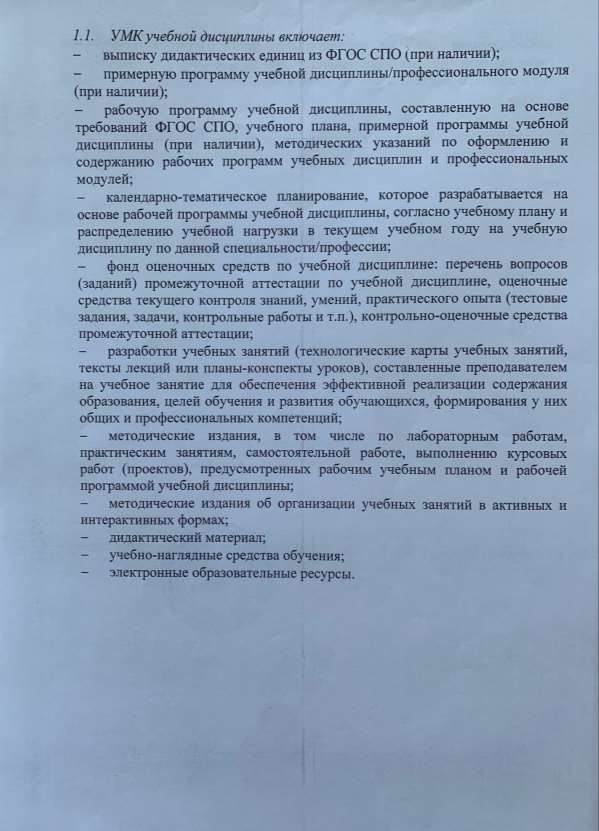 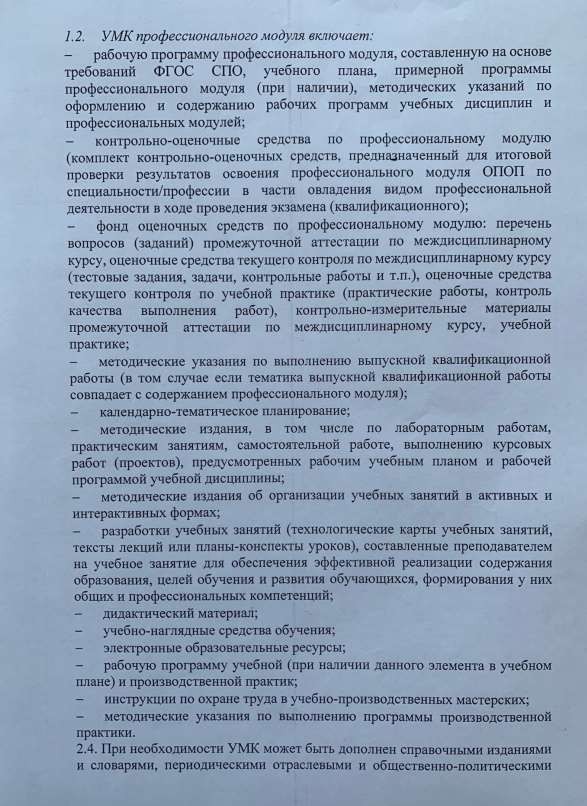 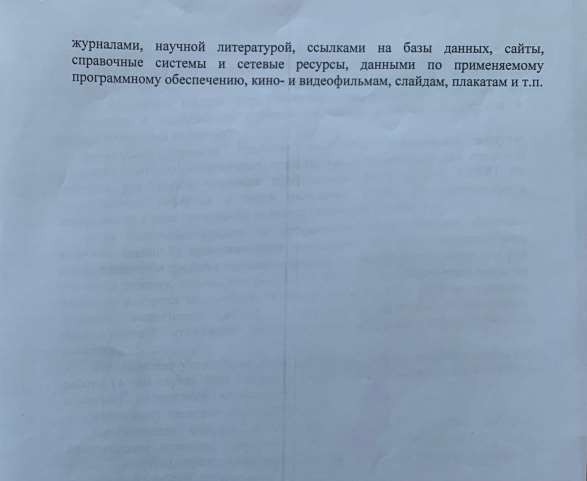 (можновзятьположениепонаучно-практическойконференциистудентов)Научно-практическая конференция студентов в колледже является ежегоднойипризванаактивизировать работупо пропаганденаучныхзнаний, формированию профессиональных компетенций, привлечения внимания студентов к научному творчеству и исследовательской работе во внеурочное время под руководством ученых, преподавателей.Целиконференции:Интеллектуальное	и	творческое	развитие	студентов	посредством исследовательской деятельности.Демонстрацияипропагандадостиженийучебно-исследовательской деятельности и технического творчества студентов.Привлечениесотрудниковистудентовкнаучно-исследовательскойи опытно-конструкторской работе.Выявление и поддержка талантливых, одаренных студентов, склонных к исследовательской и опытно-конструкторской деятельности.Демонстрациялучшихпрактикработыпреподавателейистудентов.………………………………………………………….ПРИЛОЖЕНИЕНПримербланкаанализаурокапроизводственногообученияГБПОУ«ПОВОЛЖСКИЙГОСУДАРСТВЕННЫЙКОЛЛЕДЖ» АНАЛИЗ УРОКА ПРОИЗВОДСТВЕННОГО ОБУЧЕНИЯТемаурокаТип урока (нужное подчеркнуть): вводный урок, урок изучения трудовых приемов и операций, урок выполнения простых работ комплексного характера, урок выполнения сложных работ комплексного характера, контрольно-проверочный урок.Форма проведения урока (нужное подчеркнуть): традиционная, нетрадиционная (урок-конкурс в формате	WSR,	урок-квест,	урок–защита	проектов,	другое	).Результаты наблюдения за работой преподавателя и студентов оцениваютсяпо системе: 1 – параметр ярко выражен; 0,5 – параметр частично выражен; 0 – параметр отсутствует.ПолученноезначениеИПотметитьнаотрезке:0	0,33	0,67	1Положительные стороны (отмечаются яркие позитивные моменты; разнообразие приемов и методов эмоциональности подачи материала; эффективность использования наглядных пособий, ТСО, дидактического, раздаточного материала, элементы творчества, заслуживающие изучения и внедрения в практику работы; целесообразность и эффективность форм работы; культура общения со студентами; периодичностьцелевыхобходовдляпроверкиправильностиформированиятрудовыхприемов студентов):	нгг гн	Недостаткиизамечания(отмечаютсяминусыурока,требующиекорректировки):	Выводы и предложения (указывается соответствие структуры урока его целям;обоснованность и правильность отбора методов, приемов и средств обучения, их соответствие содержанию материала, возможностями группы; соответствие методического аппарата урока этапами и задачами урока; степень достижения целей и задач урока. В случае высокой оценки проведенного урока пишутся рекомендации по изданию его методической разработки,повышению разряда преподавателя и т.д.). В случае низкой оценки проведенного урока необходимо рекомендовать преподавателю конкретные мероприятия по повышению качества занятий. 	Подпись проверяющего: 	Подпись проверяемого: 	ПРИЛОЖЕНИЕППримербланкаанализаурокапроизводственногообученияГБПОУ«ПОВОЛЖСКИЙГОСУДАРСТВЕННЫЙКОЛЛЕДЖ» АНАЛИЗ УРОКАДата	ФИОпроверяемого	дисциплина№ группы	кол-во студентовпосписку	кол-воприсутствующихстудентов	№кабинетаФИОпроверяющегоТемаурокаТипурока(нужноеподчеркнуть):комбинированный,усвоениеновыхзнаний, закрепление, повторение, проверка и контроль знаний, обобщающий.Формапроведенияурока(нужноеподчеркнуть):традиционная:лекция,семинар, лабораторно-практическая работа, зачет;нетрадиционная:	деловая	игра,	конференция,	соревнование,	конкурс,	урок- презентация							идр.	.Результаты наблюдения за работой преподавателя и студентов оцениваютсяпо системе: 1 – параметр ярко выражен; 0,5 – параметр частично выражен; 0 – параметр отсутствует.Полученное значениеИПотметитьнаотрезке:низкий	средний	высокий0	0,33	0,67	1Положительные стороны (отмечаются яркие позитивные моменты; разнообразие приемов и методов эмоциональности подачи материала; организация работы по освоению общих и профессиональных компетенций; эффективностьиспользованиянаглядныхпособий,ТСО,дидактического,раздаточногоматериала,элементытворчества, заслуживающиеизученияивнедрениявпрактикуработы;целесообразностьиэффективностьформработы;культураобщениясостудентами;характеривидпроверкизнанийстудентов):	Недостаткиизамечания(отмечаютсяминусыурока,требующиекорректировки):	Выводы и предложения (указывается соответствие структуры урока его целям;обоснованность и правильность отбора методов, приемов и средств обучения, их соответствие содержанию материала, возможностями группы; соответствие методического аппарата урока этапами и задачами урока; степень достижения целей и задач урока. В случае высокой оценки проведенного урока пишутся рекомендации по изданию его методической разработки, повышению разряда преподавателя и т.д. В случае низкой оценки проведенного урока необходимо рекомендовать преподавателю конкретные мероприятия по повышению качества занятий):Подпись проверяющего: 	Подпись проверяемого: 	ПРИЛОЖЕНИЕРФорма«Картаизученияпедагогическогоопыта».КартаизученияпедагогическогоопытаФ.И.О., год рождения педагога	Учреждение	ДолжностьКатегория,годприсвоенияТемаработыпообобщениюпередовогоопыта,краткаяаннотацияСтадия:	*	изучение	*	обобщение	*	внедрениеКемизучается	Методическиеразработки	Публикации(указатьполныеданные)	ПРИЛОЖЕНИЕТПримерразработанногопрактическогозанятияПРАКТИЧЕСКОЕЗАНЯТИЕ№1«РАСЧЕТПОГРЕШНОСТИБАЗИРОВАНИЯИЗАКРЕПЛЕНИЕ ЗАГОТОВКИ В ПРИСПОСОБЛЕНИИ»Цель работы: научиться выбирать технологические базы, составлять схемы базирования, рассчитывать погрешность базирования и закрепления заготовки в приспособлении.Задачипрактическогозанятия№1Выбрать	технологические	базы	для	указанного	вида	обработки поверхности детали по ее чертежу.СоставитьсхемубазированиядеталиРассчитать	погрешность	базирования	и	суммарную	погрешность, возникающую при механической обработке детали.Результатыработыоформитьввидеотчета.Обеспеченностьзанятия(оборудование,приспособление,инструмент,материалы)Учебно-методическаяисправочнаялитература:Косилова	А.Г.	и	Мещеряков	Р.К.	Справочник	технолога- машиностроителя, T.T.1, 2. – М.: Машиностроение, 2015ТетрадьсконспектамилекцийпотехнологиимашиностроенияТетрадьвклеткудляпрактическихзанятийЧертеждетали.КалькуляторинженерныйРучкаКарандашпростойГотовальняЛинейкаЛастикПорядоквыполненияпрактическогозанятияПолучитьчертеждеталиусвоегомастерадлявыполнениязадания.Определить исходные данные: тип и название детали, обрабатываемые поверхности,видоперации,видрежущегоинструмента,модельстанка.Выбратьтехнологическиебазыдляуказанноговидаобработки.Составитьсхемубазированиядляуказанноговидаобработки.Рассчитатьпогрешностьбазированиядляуказанноговидаобработки.Определитьпогрешностьобработкидеталиεоб.Сформулироватьизаписатьвыводопроделаннойработе.Ответитьнаконтрольныевопросыизаписатьответынаних.Норма времени на выполнение практического занятия – 2 академических часа.ТребованиякоформлениюпрактическогозанятияРезультаты работы вносятся письменно в бланк «Форма отчета по практическому занятию № 1» (Приложениек ПЗ № 1).Выполненное практическое занятие должносодержать следующие обязательные данные: Вашу фамилию и имя, номер группы, дату выполнения, наименование практического занятия, эскиз обработки, технологический чертеж (эскиз), схему базирования, расчеты погрешностей базирования и закрепления заготовки в приспособлении, вывод и ответы на контрольные вопросы.Краткиетеоретическиеиучебно-методическиематериалы по теме практического занятияСуммарная погрешность при выполнении любой механической обработки состоит из погрешностей установки деталей, погрешностей настройки станка и погрешности обработки.ПогрешностьустановкиεускладываетсяизпогрешностибазированияεБ,погрешностизакрепленияεзипогрешностиприспособленияεпр.Погрешности закрепления и приспособления определяются при наличии приспособления.Погрешность настройки станка Δн – определяется паспортными данными станка.Погрешность обработки εобр.определяется условиями обработки и это величина является справочной.Отклонения от геометрической формы и размеров, возникающие в процессе обработки заготовки, должны находиться в пределах допусков, определяющих максимально допустимые значения погрешностей размеров и формы детали. При механической обработке обеспечение заданной точности от выбора технологических баз и схемы установки заготовок. Погрешность установки заготовки можно рассчитать по формуле:=	(1)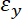 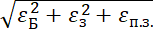 где	εБ-погрешностьбазирования; εз- погрешность закрепления;εп.з.–погрешностьположениязаготовки.(2)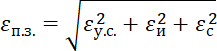 где	εу.с.	–	погрешность,	вызванная	неточностью	изготовления	и сборки установочных элементов приспособления;εи	–	погрешность,	вызванная	износом	установочных	элементов приспособления;εс–погрешностьустановкиприспособлениянастанке.Погрешность базирования возникает в результате базирования заготовки в приспособлении по технологическим базам, не связанным с измерительными базами. При базировании по конструкторской основной базе, являющейся и технологической базой, погрешность базирования не возникает. Погрешность закрепления образуется из поверхностей, возникающих до приложения силы зажатия и при зажатии. При работе на предварительно настроенныхстанках,режущийинструмент,атакже упоры и копиры устанавливают на размер от установочных поверхностей приспособления до приложения нагрузки, поэтому сдвиг установочных баз приводит к погрешностям закрепления. Погрешности закрепления можно определять расчетным и опытным путем для каждого конкретного способа закрепления заготовки.Допусквыполнениязаданныхразмеровlможетбытьопределенкак:Тl=	(3)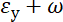 гдеω–средняяэкономическаяточностьобработкинаметаллорежущих станках.Для принятых методов обработки и схемы установки заготовки расчетное значение допуска Тlдолжно быть меньше заданного [Тl]:Тl≤ [Тl]	(4)Одинизважнейшихфакторов,обеспечивающихточностьизготовления деталей, является точность приспособления.Линейныйизнос(и)установочныхэлементовприспособления(опор) определяет погрешность εи.Дляопор:εи=и,дляпризм:εи=	(5)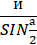 гдеа –уголпризмы.Величинуиможноопределитьпоформуле:и=	(6)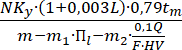 где	N–числоустановленныхзаготовок;Ky-коэффициент,учитывающийусловияобработки;L-длина	путискольжениязаготовкипоопорампридосылкееедо упора, мм (из условий эксплуатации приспособления);tm–машинноевремяобработкизаготовкивприспособлении,мин.; m, m1, m2 – коэффициенты;Пl–критерийизносостойкости; Q – нагрузка на опору, Н;F–площадькасанияопорысбазовойповерхностьюзаготовки,мм2; HV – твердость материала.Рекомендации по выбору m, m1, m2;; Пl; F; HVможно найти в справочнике под редакцией Б.Н.Вердашкина и др. «Станочные приспособления».Допустимая величина износа[и] определяется допустимой величиной погрешности [.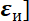 Дляопор:[и]=[;для призм:[и]=	(7)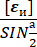 Величина [в предположении, что погрешность εус и εс можно компенсировать настройкой станка, определяется как:[=Тl–ω-	(8)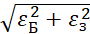 При установке заготовок на отверстие с гарантированным зазором погрешность базирования является основной составляющей погрешности установкииобуславливаетсявеличинойзазорамеждутехнологическойбазой и установочным элементом. Максимально возможное значение зазора определяют по уравнению:Smax=TD+Smin+Td	(9)где	TD-допускбазовогоотверстиязаготовки(илицентрирующей втулки);Smin–минимальныйзазорвсопряжении;Td–допускнаразмерустановочногоэлемента(илибазовой поверхности заготовки).ВопросыдлязакреплениятеоретическогоматериалаКакиебазыназываютсятехнологическими?Какиебазыназываютсяконструкторскими?Какиебазыназываютсяизмерительными?Какнайтипогрешностьустановкидетали,погрешностьнастройки станка?Чтопонимаютподпогрешностьюбазирования?Заданиядляпрактическогозадания№1Задание№1.Ответьтенавопросыдлязакреплениятеоретического материала.Задание	№	2.	Выполните	чертеж	детали,	изучите	его	технические условия.Задание	№	3.	Назначьте	технологические	базы,	выполните технологический чертеж.Задание№4.Начертитесхемубазированиядетали.Задание	№	5.	Рассчитайте	погрешность	закрепления	заготовки	в приспособленииИнструкцияповыполнениюзаданий практического занятия № 1Выполните тестовое задание. Помните, что в каждом вопросе тестового задания возможен только один правильный ответ.Ответы на вопросы тестового задания запишите в тетрадь для практических занятий. Дайте краткие пояснения к выбраннымответам.Выполнитерабочийчертеждетали.Сделайтевыбортехнологическихбаз.Выполнитетехнологическийчертеж.Начертитесхемубазирования(дляоднойоперации).Рассчитайтепогрешностьбазирования(длявыбраннойоперации).Рассчитайте	суммарную	погрешность	обработки	(для	выбранной операции).ОформитеотчетпоПЗ№1,сделайтевывод(см.речевоеклише).Речевое клише для вывода: Согласно ТУ чертежа и выбранной нами операциитехнологическогопроцессамеханическойобработкидетали	, мы назначили технологические базы (см. технологический чертеж), составили схему базирования,произвели расчет погрешности базирования			и	суммарной	погрешности обработки		. Приобретенные умения мы будем применять при выполнении курсового проекта и выпускной квалификационной работы (дипломного проекта).Образецотчетапопрактическомузанятию№1Отчетпопрактическомузанятию№1Расчетпогрешностибазированияизакреплениезаготовкив приспособлениистудента группы 			(Ф.И.О.вродительномпадеже)Учебная цель:научитьсявыбирать технологические базы, составлятьсхемы базирования, рассчитывать погрешность базирования и обработки.Задание№1.Примероформленияответанавопростестовогозадания:1.Какиеповерхностииспользуютсяоднократно?а)Черновые; б) чистовые.Ответ: 1-а. Черновыми базами называют необработанные поверхности детали, используемые для ее установки в приспособлении при обработке на первой операции, когда обработанных поверхностей нет.Примечание: подобным образом оформляются ответы на всевопросы тестового задания.Задание № 2. Чертеж детали «Крышка штуцера» представлен на рисунке 1. Материал детали - серый чугун СЧ18 ГОСТ 1412-85.Техническиеусловиячертежа:Отклонение от перпендикулярности поверхности А относительно Ø90-0,05 мм не более 0,05мм.Острыекромкипритупить.Неуказанные	предельные	отклонения	размеров:	валов	по	h14; отверстий по H14; остальные поIT14/2.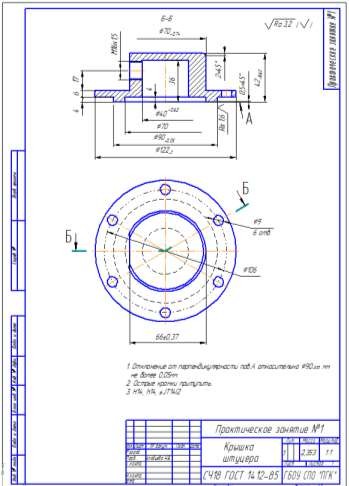 Рисунок1–ЧертеждеталиЗадание № 3. Назначим технологические базы, начертимтехнологический чертеж детали.Анализируя конструкцию детали, для выполнения токарной операции 010, которая, в свою очередь, подготовит базы для последующих операций, выбираем в качестве технологических баз торец детали (поверхность 5) и наружную цилиндрическую поверхность 6 (см. рисунок 2).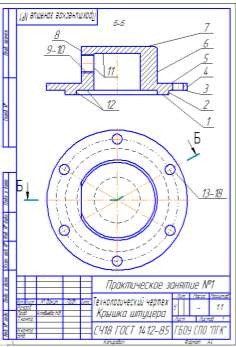 Рисунок2–Технологический чертежЗадание№4.Начертимсхемубазированиядетали.Схемабазирования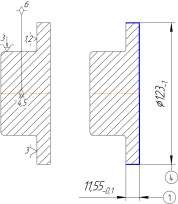 Рисунок3–Схемабазированиядеталидля010операции (токарно-винторезной)Задания№№5,6.Рассчитаемпогрешностьбазированияисуммарную погрешность обработки.Определимнеобходимуюточностьприспособленияприрастачивании отверстия(поверхность 12) в размер Ф70+0,74 мм.ПогрешностьбазированияWб=0,таккактехнологическаябаза совпадает с конструкторской базой.Погрешность закрепления Wз=0,024 мм. Сила зажима направлена на базовую поверхность, имеется возможность незначительных упругих деформаций базовой поверхности при усилии закрепления, допуск на перпендикулярностьосиприспособленияопределяемвСТМ,т.1,стр. 43, таблица 13.Погрешностьустановкифактическая Wу=Wб+Wз=0+0,024=0,024(мм).СуммарнаяпогрешностьобработкиWтс=0,005мм,сучетом коэффициента рассеивания 0,7.Wтс=0,7*0,005=0,0035(мм).ДопустимаяпогрешностьустановкиW0,044(мм).	(10)Т=0,6*Тр=0,6*0,074=0,044(мм),	(11)следовательно,	Wтс	<<	[Wy],	предлагаемая	схема	базирования допустима.СуммарнаяпогрешностьприспособленияWпрT0,0440,02(мм).	(12)Погрешностьсобранногоприспособления:Тс = Wпр - (εу+εб+εз),	(13) гдеεδ–погрешностьбазирования,равнаянулю,таккакизмерительнаябазаиспользуетсявкачестветехнологическойбазы;εз – погрешность закрепления – это смещение измерительной базы под действием сил зажима, εз=0;εу– погрешность элементов приспособления, зависящая от точности их изготовления.Wпр–суммарнаяпогрешностьприспособления.1y	2,	(14)где	∆1,	∆3	–	погрешности,	возникающие	вследствие	неточности изготовления размеров А1 и А3 (∆1=0,013 мм, ∆3=0,008 мм);∆2, ∆4, ∆6 – погрешности из-за колебания зазоров в сопряженияхдеталей приспособления (∆2=0,009 мм, ∆4=0,013 мм);∆5–погрешность,появляющаясяиз-занеточностиизготовленияклиньев;∆5=А.sin∆β==0,01.	1y	20,02мм.Тогда,Тс=0,02-(0+0+0,02)=0.Заданиекпрактическомузанятию№1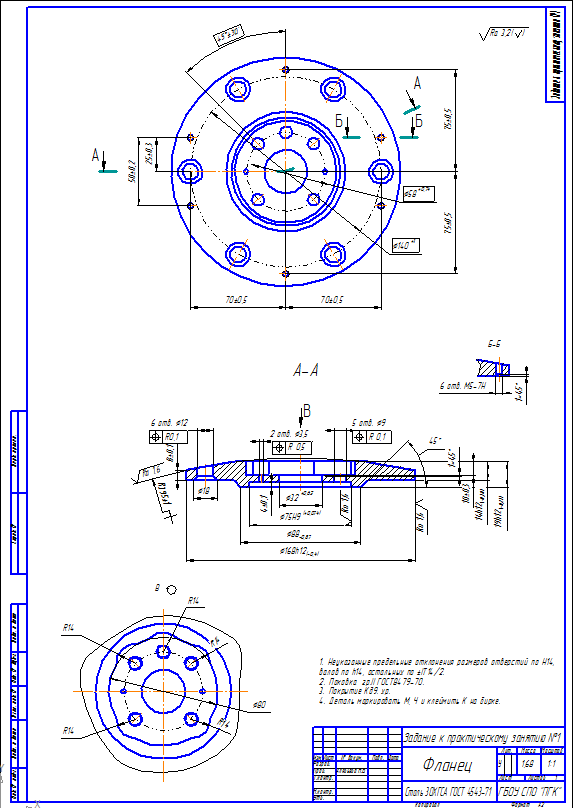 Рисунок4–Чертеждетали«Фланец».ПРИЛОЖЕНИЕКПРАКТИЧЕСКОМУЗАНЯТИЮ№1Практическоезанятие№1«Расчетпогрешностибазированияизакреплениязаготовкив приспособлении»ОТЧЁТОВЫПОЛНЕНИИПРАКТИЧЕСКОГОЗАНЯТИЯФамилияИмя,номергруппыЦель работы: научиться выбирать технологические базы, составлять схемы базирования, рассчитывать погрешность базирования и закрепления заготовки в приспособлении.Выполнитеэскизобработкизаданнойдеталиотрукикарандашом:Выполните технологический чертеж (эскиз) заданной детали от руки карандашом:Выполнитесхемубазированиязаданнойдеталиотрукикарандашом:Произведитерасчетыпогрешностибазирования:Произведите	расчет	погрешности	закрепления	заготовки	в приспособлении:Выводы:ПринялПреподавательГБПОУ«ПГК»				подпись	ФамилияИ.О.датаПРИЛОЖЕНИЕФПримерположенияонаучно-исследовательскойработестудентовПоложениеонаучно-исследовательскойработестудентов(НИРС) в Государственном образовательном учреждении среднего профессионального образования«Крапивенскийлесхоз-техникум»ОбщиеположенияНастоящее Положение разработано в соответствии с Типовым положением об образовательном учреждении среднего профессионального образования Российской Федерации, Уставом ФБОУ СПО «Крапивенский лесхоз-техникум». Научно-исследовательская работа студентов (НИРС) является обязательной, органически неотъемлемой частью подготовки специалистов в ФБОУ СПО «Крапивенский лесхоз-техникум» и входит в число основных задач техникума, решаемых на базе единства учебного и научного процессов. Научно-исследовательская работа студентов служит формированию их как творческих личностей, способных обоснованно и эффективно решать возникающие теоретические и прикладные проблемы. Учебный процесс в техникуме должен представлять собой синтез обучения, воспитания, производственной практики и научно-исследовательскойработы. При этом преобразования всистеме НИРС должны осуществляться в соответствии с новыми условиями деятельности лесхозов-техникумов, базироваться на использовании многолетнего отечественного, а также зарубежногоопытаинтеграциинаукии образования,обучения специалистов, отвечающих требованиям мировых стандартов.Цельизадачинаучно-исследовательскойработыстудентовОсновной целью организации и развития системы научно- исследовательской работы студентов является повышение уровня научной подготовки специалистов со средним профессиональным образованием и выявлениеталантливой молодежидляпоследующего обучения и пополнения педагогических и научных кадров вузов, других учреждений и организаций страны на основе новейших достижений научно-технического прогресса, экономической мысли и культурного развития. Основными задачами организации и развития системы НИРС являются:обеспечение интеграции учебных занятий и научно-исследовательской работы студентов;осуществление органичного единства обучения и подготовкистудентов к творческому, научному и педагогическому труду;создание условий для раскрытия и реализации личностных творческих способностей студенческой молодежи;расширение массовости и повышение результативности участия студентов в научной деятельности;отбор талантливой молодежи, проявившей способности и стремление к научной деятельности;формирование и развитие у студентов качеств научно-педагогическихи научных работников;формирование и развитие у будущих специалистов: умения вести научно обоснованную профессиональную работу на предприятиях и в учреждениях любых организационно-правовых форм;способности быстрой адаптации, приложения полученных знаний и умений при изменяющихся требованиях к своей деятельности;освоения методологии и практики планирования, выбора оптимальных решенийвусловияхрыночныхотношений;готовностииспособности к повышению квалификации и переподготовке;повышение массовости и эффективности НИРС в техникуме путем привлечения студентов к исследованиям по наиболее приоритетным направлениям науки, связанным с современными потребностями общества и государства.Основные	направления	организации научно-исследовательской работы студентовВ качестве основных направлений организации НИРС можно сформулировать следующие:Повышениекачестваучебногопроцессазасчетсовместногоучастия студентов и преподавателей в выполнении различных НИР.Участие	студентов	в	проведении	прикладных,	методических, поисковых и фундаментальных научных исследований.Развитие у студентов способностей к самостоятельным обоснованным суждениям и выводам.Предоставлениестудентамвозможностивпроцессеучебыиспытать свои силы на различных направлениях современной науки.Привлечение	студентов	к	рационализаторской	работе	и изобретательскомутворчеству.Расширение участия студентов в НИР, осуществляемой сверх учебных планов.Повышение	результативности	научно-технических	мероприятий НИРС.Взаимодействие с научно-творческими объединениями студентов и школьников различных организационно-правовых форм.Активизация участия преподавательского состава в организации и руководстве НИРС.Виды,	формы	и	методы	организации научно-исследовательской работы студентовВидынаучно-исследовательскойработыстудентов:Научно-исследовательскаяработа,встроеннаявучебныйпроцесс.Научно-исследовательскаяработа,дополняющаяучебныйпроцесс.	Научно-исследовательская работа, параллельная учебному процессу. ОсновныминаиболеедейственнымиорганизационнымиформамиНИРСтехникумаявляются:Учебно-исследовательскаяработапоучебнымпланам.ВключениеэлементовНИРвучебныезанятия.Дипломные работы с исследовательскими разделами или целиком научно-исследовательского характера.Индивидуальные научно-исследовательские работы студентов, т.е. участие студентов в разработке определенной проблемы под руководством конкретного научного руководителя.ВыполнениеНИРнапрактиках.Подготовканаучногорефератаназаданнуютему.Студенческиенаучныекружки.Студенческоенаучноесообщество.Участие студентов в студенческих научных, организационно-массовых и состязательных мероприятиях различного уровня, стимулирующие развитиекаксистемы НИРС, так итворчество каждогостудента. Кним относятся: научные семинары, конференции, смотры-конкурсы научных и учебно-исследовательских работ студентов и школьников, олимпиады по дисциплинам и специальностям;Освоение студентами различных средств и систем научно-технической информации.Комплексная система НИРС должна обеспечивать непрерывноеучастие студентов в научной работе в течение всего периода обучения. Важным принципом комплексной системы НИРС является преемственностьееметодовиформоткурса ккурсу,отодной учебной дисциплины к другой, от одних видов учебных занятий и заданий к другим. При этом необходимо, чтобы сложность и объем приобретаемых студентами знаний, умений и навыков в процессе выполняемой ими научной работы возрастали постепенно.Основные	методы	организации	научно-исследовательской работыНа 1-м и 2-м курсах цель и основное содержание всей работы - формирование у студентов в ходе общенаучной подготовки перспективных навыков, умений и приобретение простейших знаний, необходимых для выполнения научной работы, обучение основам самостоятельной работы, развитие нестандартного мышления. Здесь проводится реферативная работа и научные исследование в рамках лабораторных работ.На 2-м курсе, в ходе общетехнической и специальной подготовки, выполнения небольших самостоятельных исследований и заданий творческого характера, происходит формирование специальных исследовательских навыков, углубление знаний методов, методик, технических средств проведения исследований и обработки результатов. На этом этапе должно быть обязательное участие студентов во внутренних конференциях, конкурсах научных работ. Усложняются задачи и формы научно-исследовательской работы, увеличивается их объем. Работа приобретает все более ярко выраженный творческий характер.На 3-м и, особенно, на 4-м курсах происходит дальнейшее формирование,закреплениеисовершенствованиезнаний,уменийинавыков. Развитие творческого мышления и подхода к решению конкретных задач, умение самостоятельно принимать и реализовать решения, использование полученных знаний на практике должны происходить, главным образом, в процессе самостоятельной научно- исследовательской работы студентов по индивидуальному заданию. Поэтому необходимо иметь в своем активе участие в конференциях, конкурсах всех уровней, проведение научных исследований под руководством преподавателей техникума, участие в конкурсе дипломных работ.На последних курсах для студентов, занимающихся наукой, должно быть обязательное участие в студенческом научном сообществе, где творческие коллективы студентов под руководством преподавателей и сотрудников занимаются исследованиями, в том числе выполнением комплексных дипломных и курсовых проектов, а затем внедряют результаты на заинтересованных предприятиях. Это позволит студентамнетолькознакомитьсясреальнымизадачами,разрабатывать проекты их решения, но и самим осуществлять свои предложения на практике.Организация учебного процесса проходит с учетом современных достижений науки, систематического обновления всех аспектов образования, отражающего изменения в сфере культуры, экономики, науки, техники и технологий.Особое внимание обращено на синтез теоретического и практического обучения с получением конкретных результатов, воплощенных в самостоятельные научные работы, статьи, апробированные технологии и т.д.Разработка плана по специальностям ведется совместно преподавателями общеобразовательных, общепрофессиональных и специальных дисциплин.Научно-исследовательская работа студентов завершаетсяобязательным представлением отчета, презентации, сообщением на заседании кружка, конференции, написанием курсовой работы и т.д.Научно-исследовательские работы, успешно выполненные студентами во внеучебное время и отвечающие требованиям учебных программ, могут быть зачтены в качестве соответствующих лабораторных работ, курсовых, дипломных проектов и прочих заданий.Студенческие научные работы докладываются на проводимых в техникуме ежегодно в апреле студенческих конференциях. Материалы обобщаются,издаетсяежегодныйсборникнаучно-исследовательскихработ.Лучшие студенческие работы направляются по рекомендации на региональные, республиканские и всероссийские конкурсы.За успехи, достигнутые, в научно-исследовательской работе и организации НИРС, студенты и их научные руководители награждаются грамотами, денежными премиями.Студенты, проявившие большие способности в научно- исследовательской работе, объединяются в студенческое научное общество ФБОУ СПО «Крапивенский лесхоз-техникум».Выплаты единовременных денежных стипендий, присуждаемых студентам за победы в конкурсах и выставках, производятся из внебюджетных средств или средств из стипендиального фонда.ПРИЛОЖЕНИЕХПримерперечняизученнойлитературыОсновныеисточникиКругликов Г.И. «Методическая работа мастера профессионального обучения»: учебное пособие для студ. сред. проф. учеб. заведений, М.: Издательский центр «Академия», 2010.Якуба Ю.А. Современныеметодыконтролякачества производственного обучения. - М. 2000.Скакун В.А. Методическое пособие для преподавателей профессиональных учебных заведений. - М., 2003.СкакунВ.А.Методикапреподаванияспециальныхитехнических предметовв схемахи таблицах.-М.,2005.ДополнительныеисточникиЯкуба Ю.А., ЕлистратовА.В.. Куракса О.Ю., Куракса С.В. Спра- вочникмастера производственного обучения.- М.: Издат.центр "Академия". 2000.Батышев А.С. Практическая педагогика для начинающего преподавателя. – М., 2003.Белкин А.С. Компетентность. Профессионализм. Мастерство. – Челябинск. 2004.Жуков Г.Н., Матросов П.Г., Каплан С.Л. Основы общей и профессиональной педагогики. – М., 2005.Сергеева Т.А., Уварова Н.М. Проектирование учебного занятия: методические рекомендации. – М., 2003.Анисимов. Ф. Развитие среднего профессионального образования в контексте модернизации образования // Среднее профессиональное образование. – 2002. – № 4 – с. 8.Бережнова Е. В., Краевский В. В. Основы учебно-исследовательской деятельности студентов. – М.: Академия, 2005. – с. 128.Федеральный государственный образовательный стандарт профессионального образования. – М., 2010.Грибанова О. С. Исследовательская работа студентов // Специалист. – 2005. – № 4.Инновации в российском образовании //Среднее профессиональное образование. – 2001.М.,Исследовательская деятельность студентов и школьников как фактор личностного и профессионального развития (колледж–вуз) материалы межрегиональной практической конференции. – Вологда, 2004.Исследовательская работа слушателей курсов повышения квалификации: Методические рекомендации / авт.-сост. О. Г. Жукова.– Мурманск: НИЦ «Пазори», 2002. 24 с.Интернет–ресурсыwww.zavuch.info.ruwww.uchportal.ruwww.openclass.ruwww.edu.ruПРИЛОЖЕНИЕЦПримераннотациинаодинисточник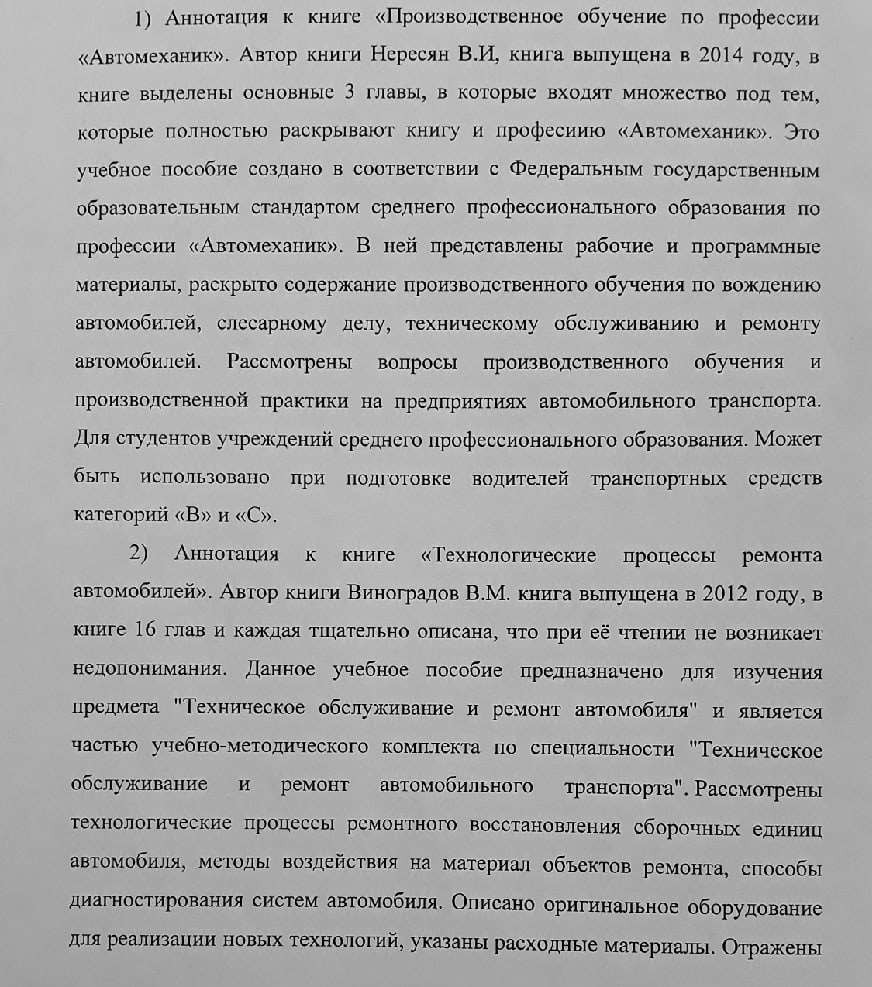 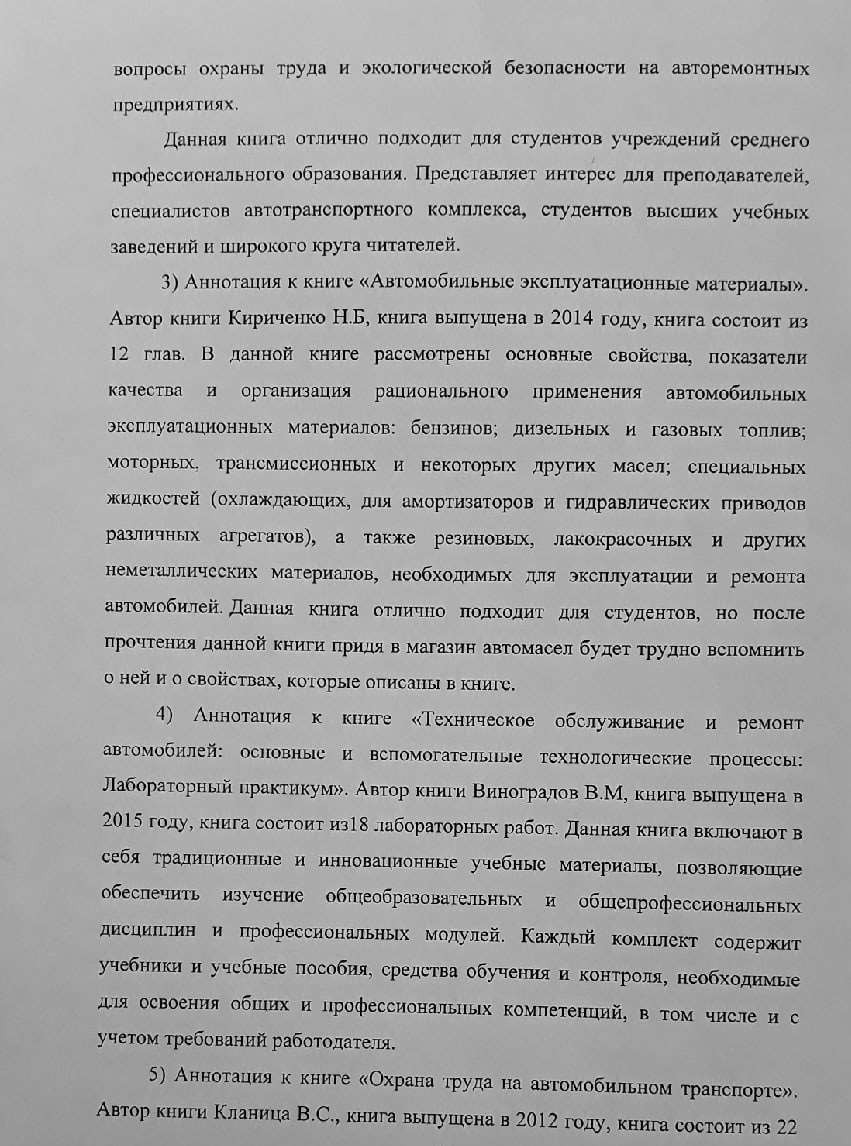 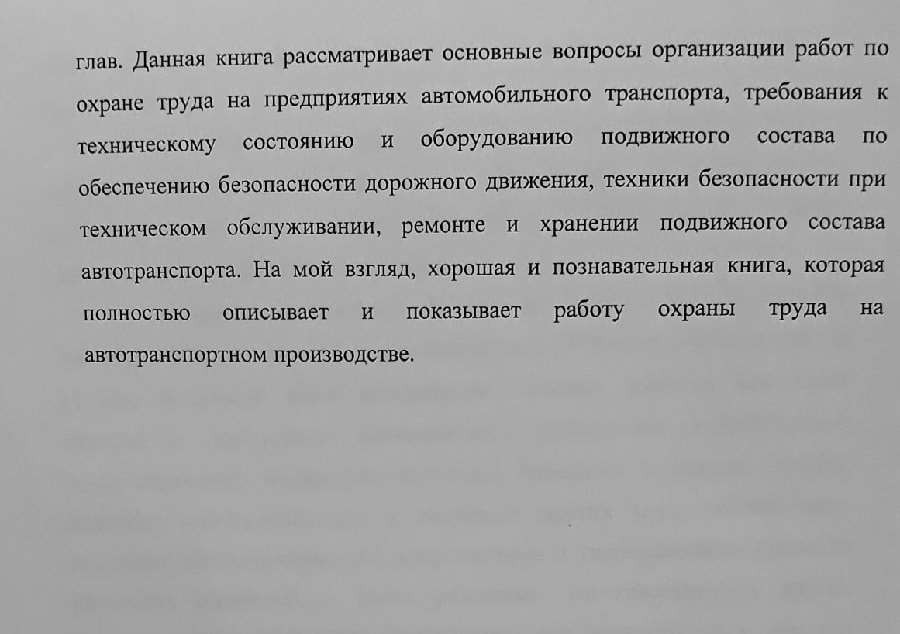 №п/пФИОруководителя ППЭл.почта1ЛапицкаяМарияАлександровнаlapitskaya.marie@yandex.ruНазваниеПКРезультат, которыйВыдолжныполучитьприпрохождениипрактикиРезультатдолженнайтиотражениеПК 3.1.Разрабатывать учебно- методические материалы (рабочие программы, учебно- тематическиепланы) на основе примерных.Анализ учебно-методических материалов на соответствие требованиямФГОС,учебногоплана;определениепедагогическихпроблем методического характера и нахождение способов их решения;определениецелейизадачучебно- методических материалов, планирование профессионального обучения;выполнениетребованийкВдневнике практики;вотчетепо практике;ваттестационном листе- характеристике;в отзыве о прохождении производственнойпрактики.НазваниеПКРезультат, которыйВыдолжныполучитьприпрохождениипрактикиРезультатдолженнайтиотражениеоформлениюучебно-методических материалов;разработкарабочихпрограммна основе примерных;разработка учебно-тематических плановнаосноверабочейпрограммы;адаптирование	имеющихся методических разработок.ПК 3.2.Систематизироватьи оценивать педагогическийопыт и образовательные технологии вобласти начального профессионального образования и профессиональной подготовки наоснове изучения профессиональной литературы, самоанализа и анализадеятельности другихпедагогов.Изучениеианализпрофессиональной литературы по проблемам профессионального обучения;использованиеисточников,способов обобщения, представления и распространения педагогического опыта;определение путей самосовершенствования педагогическогомастерства;оценка и систематизация педагогического опыта и образовательныхтехнологий;изучениепередовогопедагогического опытаВдневнике практики;вотчетепо практике;ваттестационном листе- характеристике;в отзыве о прохождении производственно й практики.ПК 3.3Оформлять педагогические разработки в виде отчетов,рефератов, выступлений.Логика подготовки и соблюдение требованийкустномувыступлению, отчету, реферированию, конспектированию;подготовкаиоформлениеотчетов, рефератов, конспектов;презентация педагогических разработокввидеотчетов,рефератов, выступлений;подготовкатезисовпопедагогической темеВдневнике практики;вотчетепо практике;ваттестационном листе- характеристике;в отзыве о прохождении производственно й практики.ПК3.4.Участвовать висследовательской и проектной деятельности в области начального профессионального образования иУчастие в исследовательской и проектной деятельности в области НПОипрофессиональнойподготовки;спомощьюруководителяопределять цели, задачи, планировать исследовательскую и проектнуюдеятельностьвобластиНПОиВдневнике практики;вотчетепо практике;ваттестационномлисте- характеристике;НазваниеПКРезультат, которыйВыдолжныполучитьприпрохождениипрактикиРезультатдолженнайтиотражениепрофессиональной подготовки.профессиональнойподготовки;	проведениеипосещениемероприятийспроектно-исследовательским характером	в отзыве о прохождении производственнойпрактики.НазваниеОКРезультат, которыйВыдолжныполучитьприпрохождениипрактикиРезультатдолженнайтиотражениеОК 1. Понимать сущность и социальную значимость своей будущейпрофессии, проявлять к ней устойчивыйинтерес.Разработка и применение методическихразработок;совершенствованиепедагогического мастерства;знакомство с методической деятельностью мастера производственногообучения;участиевучебно-методическойработе ОУ;достиженияирезультатывобластиметодическойработы.Вдневнике практики;вотчетепо практике;ваттестационном листе- характеристике;в отзыве о прохождении производственнойпрактики.ОК 2.Организовывать собственную деятельность, определять методы решения профессиональных задач,оцениватьих эффективность и качество.Составлениеиндивидуальногоплана практики;организация методического обеспечения учебно- производственногопроцесса;выбориприменениеметодов решения профессиональных задач в области педагогического сопровождения группыобучающихсявсоответствиис требованиями;оценка эффективности и качества выполненияпрофессиональныхзадачв соответствиистребованиями.Вдневнике практики;вотчетепо практике;ваттестационном листе- характеристике;в отзыве о прохождении производственно й практики.ОК 3. Оценивать рискиипринимать решения в нестандартных ситуациях.Нестиответственностьзаматериально- техническое обеспечение уроков п/о;принимать решения по улучшению учебно-методической работы;умение оперативно, четко и решительно	действовать	в нетипичных		ситуациях, экстремальных условиях, быстро переключатьсясодноговидаработына	другой,	пользоватьсяВдневнике практики;вотчетепо практике;ваттестационном листе- характеристике;в отзывеопрохождении производственноНазваниеОКРезультат, которыйВыдолжныполучитьприпрохождениипрактикиРезультатдолженнайтиотражениеметодическимиматериалами.йпрактики.ОК 4. Осуществлять поиск, анализ и оценкуинформации, необходимой для постановки и решения профессиональных задач, профессиональногои личностного развития.Анализпримерныхпрограмми учебно-тематических планов в соответствии с требованиями;определение целей и задач, планированиепрофессионального обучения в соответствии с требованиями;осуществлениеэффективногопоиска и методов сбора необходимой информации для решения профессиональной задачи;использованиеразличныхисточниковинформации,включаяэлектронные.Вдневнике практики;вотчетепо практике;ваттестационном листе- характеристике;в отзыве о прохождении производственно й практики.ОК5.Использовать информационно- коммуникационные технологии для совершенствования профессиональной деятельности.Владение информационно- коммуникационнымитехнологиямив профессиональной деятельности на должном уровне;проектирование	учебно- производственного процесса с применением ИКТ в соответствии с требованиями;владениенавыкамиработывлокальных	и	глобальных компьютерных сетях.Вдневнике практики;вотчетепо практике;ваттестационном листе- характеристике;в отзыве о прохождении производственнойпрактики.ОК 6. Работать в коллективе и команде, взаимодействовать с руководством, коллегами и социальными партнерами.Умение взаимодействовать с обучающимися,преподавателямии мастерами в ходе обучения;выработканавыковиндивидуальной иколлективнойметодической работы;планирование собственной совместной деятельности с руководителями, коллегами, социальными партнерами на принципах сотрудничества в соответствииспоставленнойзадачей;формирование	коммуникативной культуры,эффективное общение с коллегами,		обучающимися, руководством;владениенормамииправилами делового этикета;уважениекразличным национальнымконфессиямвколлективе;Вдневнике практики;вотчетепо практике;ваттестационном листе- характеристике;в отзыве о прохождении производственно й практики.НазваниеОКРезультат, которыйВыдолжныполучитьприпрохождениипрактикиРезультатдолженнайтиотражениесоблюдениесубординациив отношении обучающихся и руководства;участвоватьввыполнении коллективных заданий.посещениепланерок,совещаний,собранийорганизации.ОК7.Ставитьцели, мотивировать деятельность обучающихся, организовывать и контролировать их работус принятием на себя ответственности за качество образовательного процесса.Даватьпредложения,направленныена эффективное повышение качества учебно-методической работы;разрабатыватьиприменятьвучебно- производственном процессеучебно- методические материалы;осуществлятьконтрольправильной эксплуатации оборудования, соблюдения ТБ;оцениватьдеятельностьобучающихся на уроках п/о, анализироватьрезультативностьихтруда.Вдневнике практики;вотчетепо практике;ваттестационном листе- характеристике;в отзыве о прохождении производственно й практики.ОК 8.Самостоятельно определять задачи профессионального и личностного развития, заниматься самообразованием, осознанно планировать повышение квалификации.Организациясамостоятельных занятий при изучении профессионального модуля;определение путей самосовершенствования педагогическогомастерства;планированиесамообразованияи профессионального развития в соответствии с заданными параметрами;определениерациональныхметодови средств производственного обучения и оценка их эффективности;повышениепрофессиональнойквалификациюпосредством стажировки в ОУ.Вдневнике практики;вотчетепо практике;ваттестационном листе- характеристике;в отзыве о прохождении производственно й практики.ОК9.Осуществлять профессиональную деятельность в условиях обновления ее целей, содержания, смены технологий.Отслеживаниеизмененийвобласти технологий профессионального обучения;осуществлениепоискаинформациив условиях обновления целей;анализ и применение инноваций в области методического обеспечения учебно-производственногопроцесса.Вдневнике практики;вотчетепо практике;ваттестационном листе- характеристике;в отзывеопрохожденииНазваниеОКРезультат, которыйВыдолжныполучитьприпрохождениипрактикиРезультатдолженнайтиотражениепроизводственнойпрактики.ОК 10. Осуществлят ь профилактику травматизма, обеспечиватьохрану жизни и здоровья обучающихся.Обладатьчувством толерантности;применятьправилаоказанияпервой помощивсложившихсяжизненных ситуациях;следить за соблюдением правил и требованийбезопасноговыполнения работ во время занятий;оформлять соответствующую документациюпоинструктажам.Вдневнике практики;вотчетепо практике;ваттестационном листе- характеристике;в отзыве о прохождении производственнойпрактики.ОК 11. Строить профессиональную деятельность с соблюдением правовых норм, ее регулирующих.Соблюдатьпрофессиональнуюэтику, субординацию с обучающимися и руководством;эффективно взаимодействовать с обучающимися, их родителями, преподавателями,работодателями;соблюдатьправилавнутреннего распорядка в организации;анализироватьпроцессп/осцельюего улучшения.Вдневнике практики;вотчетепо практике;ваттестационном листе- характеристике;в отзыве о прохождении производственнойпрактики.ОК 12.	Исполнять воинскую обязанность,втом числес применением полученных профессиональных знаний	(для юношей).Соблюдать дисциплинарные требования,принятыеворганизации.соблюдатьтребованиякэксплуатации оборудования и оснастки;соблюдать требованияТБиПБ.Вдневнике практики;вотчетепо практике;ваттестационном листе- характеристике;в отзыве о прохождении производственнойпрактики.№п/пСодержаниезаданийКомментарииповыполнениюзадания1Спроектировать рабочую программупрофессионального модуля в соответствии спроведенныманализомРазработанный фрагмент РП по ПМ представляетсявприложениикотчетупо практике.2РазработатьКТПнаосноверабочейпрограммыПМРазработанныйфрагментКТПпредставляетсявприложениикотчетупопрактике.3Составить переченьучебно- методического обеспечения мастера п/о в ОУ с проектно- исследовательскимхарактером (посещение и/или проведениямероприятий)Перечень нормативного УМО мастера п/о представляется в приложении к отчету по практике с проектно-исследовательским характером, подтверждающие материалы посещенияи/илипроведениямероприятий)4Изучить и проанализировать проблемыпрофессионального образования на основе литературы.Переченьизученнойлитературы(неменее5 источников) представляется в приложении к отчету по практике, аннотация на одну профессиональную литературу по проблемепрофессиональногообразования5Изучитьиобобщитьлучший педагогический опыт преподавателей ОУ с применением активных иинтерактивныхметодовАнализ посещенных уроков передовых преподавателейпредставляетсявприложении к отчету по практике.№п/пСодержаниезаданийКомментарииповыполнениюзаданияобучения.6Составитьиоформитькартуизученияпедагогическогоопыта на основе открытых источниковКартаизученияпередового педагогическогоопытапредставляетсявприложениикотчету по практике7Подготовитьразработанныеметодические материалыМетодическиематериалыпредставляютсявприложениикотчетупопрактике8Подготовить тезисы к выступлениюпосвоейпедагогическойтемеТезисыпредставляютсявприложениикотчету по практике№п/пФИОруководителя ППЭл.почта1ЛапицкаяМарияАлександровнаlapitskaya.marie@yandex.ru№ п/пдатаВремяВид консультацииТемы консультаций121.02.2022г08.30групповаяОрганизационноесобрание222.02.2022г15.00групповаяРазработкаРПпоПМ(фрагмент)325.02.2022г9.00групповаяРазработкаКТПнаосновеРППМ (фрагмент)428.02.2022г9.00-15.00индивидуальнаяСоставлениеперечнянормативного УМО мастера п/ос проектно-исследовательскимхарактером502.03.2022г15.00групповаяСоставлениеперечняиспользованной профессиональной литературы(неменее5источников)604.03.2022г9.00групповаяСоставление аннотации на профессиональнуюлитературупопроблемепрофессионального образования (1 источник)709.03.2022г9.00-15.00индивидуальнаяСоставление	анализа	посещенных уроков преподавателей810.03.2022г15.00групповаяСоставлениекартыизученияпередовогопедагогическогоопыта911.03.2022г9.00групповаяПроведениеи/или посещениемероприятия проектно- исследовательскогохарактеравОУ1012.03.2022г9.00-15.00индивидуальнаяОтчет	отправить		на	эл.	почту руководителю	производственнойпрактики№ п/пРасположениематериалов в отчетеПримечание1.Титульныйлист.ШаблонвприложенииА.2.Внутренняя	опись документов,находящихсявделе.ШаблонвприложенииБ.3.Путевканапрактику.Выдается	ответственным	за	организацию практики (заведующим отделением).Припрохождении ППвдистанционном форматепутевканапрактикуможетотсутствовать4.ИндивидуальныйпланШаблонвприложенииВ.проведенияпрактикиРазрабатываетсяпрактикантомвсоответствиис(припрохождениипрактикизаданиями	по	практике,	утверждаетсявдистанционном режиме)руководителем	практики	в	первую	неделюпрактики.При	составлении	индивидуального	планапрохожденияпрактикиВыможетеиспользоватьпримерныйиндивидуальныйплан,приведенныйвприложенииВИндивидуальныйпланШаблонвприложенииВ1.проведенияпрактикиРазрабатываетсяпрактикантомвсоответствиис(припрохождениипрактикизаданиями	по	практике,	утверждаетсянапредприятии)руководителем	практики	в	первую	неделюпрактики.При	составлении	индивидуального	планапрохожденияпрактикиВыможетеиспользоватьпримерныйиндивидуальныйплан,приведенныйвприложенииВ1.5.Отзыв о прохождении производственной практикив форме самоанализаШаблонвприложенииГ.Пишется практикантом самостоятельно. Текстовая часть отзыва о выполнении заданий по практике является ответом на каждый пункт индивидуальногопланапрохожденияпрактикиисопровождаетсяссылкаминаприложения.6.Аттестационный	лист- характеристика(припрохождениипрактики в дистанционном режиме)ШаблонвприложенииД.Аттестационный лист-характеристика является обязательной составной частью отчета по практике.Аттестационныйлист-характеристикапри№п/пРасположениематериаловвотчетеПримечаниепрохождениипрактикивдистанционном форматезаполняется	руководителем	практики	от колледжа и не содержит печати от предприятия.7.Аттестационный	лист- характеристика(припрохождениипрактики на предприятии)ШаблонвприложенииД1.Аттестационный лист-характеристика является обязательной составной частью отчета по практике.Аттестационный лист-характеристика припрохождениипрактикипридуальнойсистеме обучения заполняется куратором практики руководителем от предприятия/организации по окончаниюпрактикиируководителемпрактикиот колледжа8.Дневникпо практике(припрохождениипрактики в дистанционном режиме)ШаблонвприложенииД. Заполняется ежедневно.Оценки за каждый день практики ставит руководитель практики от учреждения при прохождениипрактики вдистанционномрежиме.8.Дневникпо практике(припрохождениипрактики на предприятии)ШаблонвприложенииД1.Заполняетсяежедневно.Оценкизакаждыйдень практики	ставит	куратор	отпредприятия/учреждения.9.Приложения.Приложениядолжнысоответствоватьзаданиямпроизводственнойпрактики10.Отзыв	руководителяпроизводственнойпрактикиШаблонвприложенииЖ.ШрифтTimesNewRomanРазмершрифта14птМежстрочный интервал1,5Абзацныйотступосновного текста1,25ВыравниваниетекстаПоширинеПоля (см)ГОСТ7.32п.6.1.2,изм.№1от 2005г.Левое–3;правое–1,5;верхнее–2;нижнее–2,5.НумерациястраницГОСТ 7.32п.6.3Автоматическая,сквозная,внижнемколонтитуле,поцентру,арабскимицифрами,размершрифта –12пт., нумерация на титульном листе отсутствуетОформлениеформулиуравненийГОСТ 7.32п.6.8Располагаются в середине строки, нумерация по возрастаниювкруглыхскобкахпоправомукраю. Выше и ниже каждой формулы и уравнения – 1свободнаястрока.ОформлениетаблицНумерация:сквозная(Таблица1,Таблица2,….).Шрифт:14пт,курсив,выравниваниепоправому краю.ОформлениетаблицНазваниетаблицы:наследующей строке,выравниваниепоцентру, шрифт: 14пт.ОформлениетаблицРасположениетаблицыотносительношириныстраницы:поцентруОформлениетаблицВнутри таблицы 12 шрифт, одинарный интервал. Выравнивание строки заголовка – по центру, текстового материала в остальных строках – по левомукраю,цифрового–поцентру.Припереносетаблицышапкаповторяется. Наличиессылкивтексте.ОформлениерисунковГОСТ 7.32п.6.5Выравнивание по центру, абзацный отступ отсутствует. Надпись под рисунком: Рисунок 1 – Названиерисунка,выравнивание–поцентру,точкав конце не ставится, абзацный отступ отсутствует.Размершрифта– 12пт.Наличиессылкивтексте.Ссылки на использованные источники,ссылкинаприложения ГОСТ 7.32 п. 6.9.4[1]–ссылкананормативныйдокументилиИнтернет- ресурс; [13, с.145] – ссылка на источник литературы.Расположение–вконцеабзаца.Точкаставитсяпосле закрывающейся скобки.ПриложенияГОСТ7.32п.6.14Каждое приложение – с новой страницы. Наименование: «ПРИЛОЖЕНИЕ А», сквозная нумерациязаглавнымибуквамирусскогоалфавита (кроме Ё, З, Й, О, Ч, Ь, Ы, Ъ), выравнивание – поцентру,вназванииодинарныйинтервалСоответствиеграфическойчастиЕСКД№п/пНаименованиедокументаСтр.1.Путевканапрактику32.Индивидуальныйплан3.Аттестационныйлист-характеристика4.Отзывопрохождениипроизводственнойпрактики вформе самоанализа5.Дневникпрактики6.ПриложениеА.РазработанныйфрагментРПпоПМ.7.ПриложениеБ.РазработанныйфрагментКТП.8.ПриложениеВ.Переченьнормативногоучебно-методическогообеспечениямастерап/о спроектно-исследовательским характером9.ПриложениеГ.Переченьизученнойлитературыпопрофессиональномуобразованию10.ПриложениеД.Аннотациянапрофессиональнуюлитературупопроблемепрофессионального образования11.ПриложениеЕ.Анализпосещенныхуроков передовыхпреподавателей12.ПриложениеЖ.Картаизученияпередовогопедагогическогоопыта13.ПриложениеИ.Разработанныеметодическиематериалы14.ПриложениеК.Тезисыквыступлениюпосвоейпедагогическойтеме№п/пНаименованиемероприятийДатаОтметка овыполнении1.Составлениеиндивидуальногоплана.выполнено2.Ознакомительнаяэкскурсияпообразовательному учреждению.Изучениеследующихвопросов:структураметодическойработыОУ;назначение	и	сфера	деятельности методического отдела;направления	деятельности	по	организации методической работы в ОУ;методическоеобеспечениеспециальностив ОУ.3.ИнформационныемероприятияпоознакомлениюсорганизациейметодическойработывОУ.4.Выполнение на рабочем месте заданий по разработке учебно-методических материалов(рабочихпрограмм,учебно-тематическихпланов) на основе примерных.5.Выполнение на рабочем месте заданий по систематизациииоцениваниюпедагогического опытаиобразовательныхтехнологийвобластиНПО.6.Выполнениенарабочемместезаданийпооформлениюпедагогическихразработок7.Выполнениенарабочемместезаданийпоучастию в исследовательской и проектной деятельности вобластиучреждения8.Работадублёроммастерап/о.ежедневно9.Групповыеконсультациисруководителемпрактики.10.Итоговоесобрание.№п/пНаименованиемероприятийВремяпроведенияОтметка овыполнении1.Составлениеиндивидуальногоплана.21.02.2022гвыполнено2.Ознакомительнаяэкскурсияпообразовательному учреждению.Изучениеследующихвопросов:структураметодическойработыОУ;назначение	и	сфера	деятельности методического отдела;направления	деятельности	по	организации методической работы в ОУ;методическоеобеспечениеспециальностив ОУ.3.ИнформационныемероприятияпоознакомлениюсорганизациейметодическойработывОУ.4.Выполнение на рабочем месте заданий по разработке учебно-методических материалов (рабочихпрограмм,учебно-тематическихпланов)наоснове примерных.5.Выполнение на рабочем месте заданий по систематизациииоцениваниюпедагогического опытаиобразовательныхтехнологийвобластиНПО.6.Выполнениенарабочемместезаданийпо оформлению педагогических разработок7.Выполнениенарабочемместезаданийпо участию в исследовательской и проектной деятельности вобластиучреждения8.Работадублёроммастерап/о.ежедневно9.Групповыеконсультациисруководителемпрактики.10.Итоговоесобрание.Задания(видыработ),выполненныеобучающимисявходепрактикиПКОценкакуратораПроанализироватьпрограммупрофессиональногомодулянасоответствиетребованиямФГОС, ПС,учебногопланаПК 3.1Спроектироватьрабочуюпрограммупрофессиональногомодуляв соответствии спроведенныманализомПК 3.1РазработатьКТПнаосноверабочей программы ПМПК 3.1Анализучебно-методическогообеспечениямастерап/овОУ.ПК 3.1Изучитьипроанализироватьпроблемыпрофессиональногообразованиянаосновелитературы.ПК 3.2Изучитьиобобщитьлучшийпедагогическийопыта преподавателей ОУ с применением активных и интерактивных методов обучения.ПК 3.2Провестисамоанализпедагогическойдеятельностииопределениепутейсамосовершенствования педагогического мастерства.ПК 3.2Изучить структуру и содержание портфолио педагогическихдостиженийпреподавателяОУ,представляемого нааттестацию.ПК 3.2Задания(видыработ),выполненныеобучающимисявходепрактикиПКОценкакуратораИзучитьпереченьотчетнойипланирующейдокументациимастерап/о.ПК 3.2Подготовитьпедагогическиеразработкиввидеотчетов/рефератов/конспектовпо теме.ПК 3.3Подготовитьдокладдлявыступлениянапедагогическом советеспрезентациейсвоейпедагогическойразработки.ПК 3.3Изучитьсистемуорганизациипроектно-исследовательскойдеятельностив ОУ.ПК 3.4Изучить нормативные документы мастера п/о по организациипроектно-исследовательскойдеятельностивОУ.ПК 3.4Применитькакие-либоформыилиметодыпореализациипроектно-исследовательскойдеятельностивОУ.ПК 3.4Принятьучастие/провестимероприятиепроектно-исследовательскогохарактераОУ.ПК 3.4НазваниеПКОсновныепоказателиоценкирезультата (ПК)Оценка ПКосвоена/ неосвоенаПК 3.1. Разрабатывать учебно-методические материалы (рабочие программы, учебно- тематическиепланы)на основе примерных.Анализучебно-методическихматериалов на соответствие требованиям ФГОС, учебного плана;определение педагогических проблем методическогохарактераинахождение способов их решения;определение целей и задач учебно- методическихматериалов,планирование профессионального обучения;оформлениеучебно-методических материалов в соответствии с требованиями;разработкарабочихпрограммнаоснове примерных;разработкаучебно-тематическихпланов на основе рабочей программы;адаптированиеимеющихся методических разработок.ПК3.2.Систематизировать и оценивать педагогический опыт и образовательныеИзучениеианализпрофессиональной литературы по проблемам профессионального обучения;использованиеисточников,способовНазваниеПКОсновныепоказателиоценкирезультата (ПК)Оценка ПКосвоена/неосвоенатехнологии в области начального профессионального образования и профессиональной подготовки на основе изучения профессиональной литературы,самоанализаианализадеятельности других педагогов.обобщения, представления и распространенияпедагогическогоопыта;определение путей самосовершенствованияпедагогического мастерства;	оценка и систематизация педагогического опыта и образовательныхтехнологий;самоанализдеятельности.ПК 3.3. Оформлять педагогическиеразработки в виде отчетов, рефератов, выступлений.Логика подготовки и соблюдение требованийкустномувыступлению, отчету, реферированию, конспектированию;подготовкаиоформлениеотчетов, рефератов, конспектов;презентация педагогических разработок ввидеотчетов,рефератов,выступлений;оформлениепортфолиопедагогических достижений.ПК 3.4. Участвовать в исследовательской и проектнойдеятельностив области начального профессионального образования и профессиональной подготовки.Участие в исследовательской и проектнойдеятельностивобластиНПО и профессиональной подготовки;спомощьюруководителяопределять цели, задачи, планировать исследовательскую и проектную деятельность в области НПО и профессиональной подготовки;использоватьметодыиметодики педагогического исследования и проектирования;оформлятьипредставлятьрезультаты исследовательской и проектной работы.НазваниеОКЭлементыОК,продемонстрированныеобучающимсявовремяпрактикиОК 1. Понимать сущность и социальную значимость своейбудущей профессии,проявлять к ней устойчивыйинтерес.Разработкаиприменениеметодическихразработок;совершенствованиепедагогическогомастерства;знакомствосметодическойдеятельностьюмастера производственного обучения;НазваниеОКЭлементыОК,продемонстрированныеобучающимсявовремяпрактикиучастиевучебно-методическойработеОУ;достиженияирезультатывобластиметодической работы.ОК 2. Организовывать собственнуюдеятельность, определять методы решения профессиональных задач, оценивать их эффективность и качество.Составлениеиндивидуальногопланапрактики;организацияметодическогообеспеченияучебно- производственного процесса;выбор и применение методов решения профессиональных задач в области педагогического сопровождениягруппыобучающихсявсоответствиис требованиями;оценкаэффективностиикачествавыполненияв соответствии с требованиями.ОК 3. Оценивать риски и принимать решения в нестандартныхситуациях.Нести ответственность за материально-техническое обеспечение уроков п/о;принимать решения по улучшению учебно- методической работы;- умение оперативно, четко и решительно действоватьв нетипичных ситуациях, экстремальных условиях, быстро переключатьсясодноговидаработынадругой,пользоватьсяметодическимиматериалами.ОК4.Осуществлятьпоиск, анализ и оценку информации,необходимой для постановки и решения профессиональных задач, профессионального и личностного развития.Анализпримерныхпрограммиучебно-тематических планов в соответствии с требованиями;определение целей и задач, планирование профессиональногообучениявсоответствиис требованиями;осуществление эффективного поиска и методов сбора необходимой информации для решения профессиональной задачи;использование	различных	источников,	включая электронные.ОК5.Использовать информационно- коммуникационные технологии для совершенствования профессиональной деятельности.Владение информационно-коммуникационными технологиямивпрофессиональнойдеятельностина должном уровне;проектирование учебно-производственногопроцесса с применением ИКТ в соответствии с требованиями;владениенавыкамиработывлокальныхиглобальных компьютерных сетях.ОК 6. Работать в коллективеикоманде, взаимодействоватьсруководством,коллегами и социальными партнерами.Умение взаимодействовать с обучающимися, преподавателямиимастерамивходеобучения;выработканавыковиндивидуальнойиколлективной методической работы;планированиесобственнойсовместнойдеятельностис руководителями,коллегами,социальнымипартнерами на принципах сотрудничества в соответствии с поставленной задачей;формирование	коммуникативной	культуры эффективное общение с коллегами, обучающимися, руководством;владениенормамииправиламиделовогоэтикета;НазваниеОКЭлементыОК,продемонстрированныеобучающимсявовремяпрактикиуважениекразличнымнациональнымконфессиямв коллективе;соблюдениесубординациивотношенииобучающихся и руководства;участвоватьввыполнении коллективныхзаданий.посещениепланерок,совещаний,собраний организации.ОК 7. Ставить цели, мотивироватьдеятельность обучающихся, организовывать и контролироватьихработус принятием на себя ответственности за качество образовательного процесса.Делатьпредложения,направленныенаэффективное повышениекачества учебно-методическойработы;разрабатывать и применятьв учебно- производственномпроцессеучебно-методические материалы;осуществлятьконтрольправильнойэксплуатации оборудования, соблюдения ТБ;оцениватьдеятельностьобучающихсянаурокахп/о, анализировать результативность их труда.ОК 8. Самостоятельно определять задачи профессионального и личностного развития, заниматься самообразованием, осознанно планировать повышениеквалификации.Организациясамостоятельныхзанятийприизучении профессионального модуля;определениепутейсамосовершенствования педагогического мастерства;планированиесамообразованияипрофессионального развития в соответствии с заданными параметрами;определятьрациональныеметодыисредства производственного обучения и оцениватьих эффективность;повышатьпрофессиональнуюквалификацию посредством стажировки в ОУ.ОК 9. Осуществлять профессиональную деятельностьвусловиях обновления ее целей, содержания, смены технологий.Отслеживаниеизмененийвобластитехнологий профессионального обучения;осуществлениепоискаинформациивусловиях обновления целей;анализ и применение инноваций в области методическогообеспеченияучебно-производственного процесса.ОК 10. Осуществлять профилактикутравматизма, обеспечиватьохранужизни и здоровья обучающихся.Обладатьчувством толерантности;применятьправилаоказанияпервойпомощив сложившихся жизненных ситуациях;следить за соблюдением правил и требований безопасноговыполненияработвовремязанятий;оформлениесоответствующейдокументациипо инструктажам.ОК 11. Строить профессиональную деятельность с соблюдениемправовых нормеерегулирующих.Соблюдатьпрофессиональнуюэтику,субординациюс обучающимися и руководством;эффективно взаимодействовать собучающимися, их родителями,преподавателями,работодателямиит.д.;соблюдатьправилавнутреннегораспорядкав организации;анализироватьпроцессп/осцельюегоулучшения.НазваниеОКЭлементыОК,продемонстрированныеобучающимсявовремяпрактикиОК 12.	Исполнять воинскую обязанность, в том числе сприменением полученныхпрофессиональных знаний (для юношей).Соблюдатьдисциплинарныетребования,принятыев организации;соблюдатьтребованиякэксплуатацииоборудованияи оснастки;соблюдать требованияТБиПБ.Задания(видыработ),выполненныеобучающимисявходепрактикиПКОценкакуратораПроанализироватьпрограммупрофессиональногомодулянасоответствиетребованиямФГОС, ПС,учебногопланаПК 3.1СпроектироватьрабочуюпрограммупрофессиональногомодулявсоответствииспроведенныманализомПК 3.1РазработатьКТПнаосноверабочей программы ПМПК 3.1Анализучебно-методическогообеспечениямастерап/овОУ.ПК 3.1Изучитьипроанализироватьпроблемыпрофессиональногообразованиянаосновелитературы.ПК 3.2ИзучитьиобобщитьлучшийпедагогическийопытапреподавателейОУсприменениемактивныхиПК 3.2Задания(видыработ),выполненныеобучающимисявходепрактикиПКОценкакуратораинтерактивныхметодовобучения.Провестисамоанализпедагогическойдеятельностии определение путей самосовершенствованияпедагогическогомастерства.ПК 3.2Изучитьструктуруи содержаниепортфолиопедагогическихдостиженийпреподавателяОУ, представляемого на аттестацию.ПК 3.2Изучитьпереченьотчетнойипланирующейдокументациимастерап/о.ПК 3.2Подготовитьпедагогическиеразработкиввидеотчетов/рефератов/конспектовпо теме.ПК 3.3Подготовитьдокладдлявыступлениянапедагогическомсоветеспрезентациейсвоейпедагогическойразработки.ПК 3.3Изучитьсистемуорганизациипроектно-исследовательскойдеятельностив ОУ.ПК 3.4Изучитьнормативныедокументымастерап/о поорганизациипроектно-исследовательскойдеятельностив ОУ.ПК 3.4Применитькакие-либоформыилиметодыпореализациипроектно-исследовательскойдеятельностивОУ.ПК 3.4Принятьучастие/провестимероприятиепроектно-исследовательскогохарактераОУ.ПК 3.4НазваниеПКОсновныепоказателиоценкирезультата(ПК)Оценка ПКосвоена/неосвоенаПК3.1.Разрабатывать учебно-методические материалы (рабочие программы, учебно- тематические планы) наосновепримерных.Анализучебно-методическихматериаловна соответствие требованиям ФГОС, учебного плана;определение педагогических проблем методическогохарактераинахождение способов их решения;определение целей и задач учебно- методическихматериалов,планирование профессионального обучения;выполнениетребованийкоформлению учебно-методических материалов;разработкарабочихпрограммнаосновепримерных;НазваниеПКОсновныепоказателиоценкирезультата(ПК)Оценка ПКосвоена/неосвоенаразработкаучебно-тематическихплановна основе рабочей программы;адаптирование	имеющихся	методическихразработок.ПК 3.2.Систематизировать и оценивать педагогический опыт и образовательные технологии в области начального профессионального образования и профессиональной подготовки на основе изучения профессиональной литературы, самоанализаианализадеятельностидругих педагогов.Изучение и анализ профессиональной литературыпопроблемампрофессионального обучения;использование источников, способов обобщения,представленияираспространения педагогического опыта;определениепутейсамосовершенствования педагогического мастерства;оценкаисистематизацияпедагогическогоопытаиобразовательных технологий;изучениепередовогопедагогическогоопытаПК 3.3. Оформлять педагогические разработки в виде отчетов,рефератов, выступлений.Логикаподготовкиисоблюдениетребований к устному выступлению, отчету, реферированию, конспектированию;подготовкаиоформлениеотчетов,рефератов, конспектов;презентацияпедагогическихразработокввиде отчетов, рефератов, выступлений;подготовкатезисовпопедагогическойтемеПК3.4.Участвоватьв исследовательской и проектной деятельности в области начального профессионального образования и профессиональной подготовки.Участиевисследовательскойипроектной деятельности в области НПО и профессиональной подготовки;спомощьюруководителяопределятьцели, задачи, планировать исследовательскую и проектную деятельность в области НПО и профессиональной подготовки;проведениеипосещениемероприятий спроектно-исследовательскимхарактеромНазваниеОКЭлементыОК,продемонстрированныеобучающимсявовремяпрактикиОК 1. Понимать сущность и социальную значимость своейбудущейпрофессии, проявлять к ней устойчивый интерес.Разработкаиприменениеметодическихразработок;совершенствованиепедагогическогомастерства;знакомствосметодическойдеятельностьюмастера производственного обучения;участиевучебно-методическойработеОУ;достиженияирезультатывобластиметодической работы.ОК 2. Организовывать собственнуюдеятельность, определять методы решения профессиональных задач, оценивать их эффективность и качество.Составлениеиндивидуальногопланапрактики;организацияметодическогообеспеченияучебно- производственного процесса;выбор и применение методов решения профессиональных задач в области педагогического сопровождениягруппыобучающихсявсоответствиис требованиями;оценкаэффективностиикачествавыполненияв соответствии с требованиями.ОК 3. Оценивать риски и принимать решения в нестандартныхситуациях.Нести ответственность за материально-техническое обеспечение уроков п/о;принимать решения по улучшению учебно- методической работы;- умение оперативно, четко и решительно действоватьв нетипичных ситуациях, экстремальных условиях, быстро переключатьсясодноговидаработынадругой,пользоватьсяметодическимиматериалами.ОК4.Осуществлятьпоиск, анализ и оценку информации,необходимой для постановки и решения профессиональных задач, профессионального и личностного развития.Анализпримерныхпрограммиучебно-тематических планов в соответствии с требованиями;определение целей и задач, планирование профессиональногообучениявсоответствиис требованиями;осуществление эффективного поиска и методов сбора необходимой информации для решения профессиональной задачи;использование	различных	источников,	включая электронные.ОК5.Использовать информационно- коммуникационные технологии для совершенствования профессиональной деятельности.Владение информационно-коммуникационными технологиямивпрофессиональнойдеятельностина должном уровне;проектирование учебно-производственногопроцесса с применением ИКТ в соответствии с требованиями;владениенавыкамиработывлокальныхиглобальных компьютерных сетях.ОК 6. Работать в коллективеикоманде,	Умение взаимодействовать с обучающимися, преподавателямиимастерамивходеобучения;НазваниеОКЭлементыОК,продемонстрированныеобучающимсявовремяпрактикивзаимодействоватьсруководством,коллегами и социальными партнерами.выработканавыковиндивидуальнойиколлективной методической работы;планированиесобственнойсовместнойдеятельностис руководителями,коллегами,социальнымипартнерами на принципах сотрудничества в соответствии с поставленной задачей;формирование	коммуникативной	культуры эффективное общение с коллегами, обучающимися, руководством;владениенормамииправиламиделовогоэтикета;уважениекразличнымнациональнымконфессиямв коллективе;соблюдениесубординациивотношенииобучающихся и руководства;участвоватьввыполненииколлективныхзаданий.посещениепланерок,совещаний,собраний организации.ОК 7. Ставить цели, мотивироватьдеятельность обучающихся, организовывать и контролироватьихработус принятием на себя ответственности за качество образовательного процесса.Делатьпредложения,направленныенаэффективное повышениекачества учебно-методическойработы;разрабатывать и применятьв учебно- производственномпроцессеучебно-методические материалы;осуществлятьконтрольправильнойэксплуатации оборудования, соблюдения ТБ;оцениватьдеятельностьобучающихсянаурокахп/о, анализировать результативность их труда.ОК 8. Самостоятельно определять задачи профессионального и личностного развития, заниматься самообразованием, осознанно планировать повышениеквалификации.Организациясамостоятельныхзанятийприизучении профессионального модуля;определениепутейсамосовершенствования педагогического мастерства;планированиесамообразованияипрофессионального развития в соответствии с заданными параметрами;определятьрациональныеметодыисредства производственного обучения и оцениватьих эффективность;повышатьпрофессиональнуюквалификацию посредством стажировки в ОУ.ОК 9. Осуществлять профессиональную деятельностьвусловиях обновления ее целей, содержания, смены технологий.Отслеживаниеизмененийвобластитехнологий профессионального обучения;осуществлениепоискаинформациивусловиях обновления целей;анализ и применение инноваций в области методическогообеспеченияучебно-производственногопроцесса.ОК 10. Осуществлять профилактикутравматизма, обеспечиватьохранужизни и здоровья обучающихся.Обладатьчувством толерантности;применятьправилаоказанияпервойпомощив сложившихся жизненных ситуациях;следить за соблюдением правил и требований безопасноговыполненияработвовремязанятий;НазваниеОКЭлементыОК,продемонстрированныеобучающимсявовремяпрактики	оформлениесоответствующейдокументациипо инструктажам.ОК 11. Строить профессиональную деятельность с соблюдениемправовых нормеерегулирующих.Соблюдатьпрофессиональнуюэтику,субординациюс обучающимися и руководством;эффективно взаимодействовать собучающимися, их родителями,преподавателями,работодателямиит.д.;соблюдатьправилавнутреннегораспорядкав организации;анализироватьпроцессп/осцельюегоулучшения.ОК 12.		Исполнять воинскую	обязанность,	в томчислесприменением полученных профессиональныхзнаний(для юношей).Соблюдатьдисциплинарныетребования,принятыев организации;соблюдатьтребованиякэксплуатацииоборудованияи оснастки;соблюдать требованияТБиПБ.Дни неделиДатаОписание ежедневнойработыОценка/ подпись куратора только (при прохождении практикина предприятии)1234ПОНЕДЕЛЬ НИКПОНЕДЕЛЬ НИКПОНЕДЕЛЬ НИКПОНЕДЕЛЬ НИКПОНЕДЕЛЬ НИКПОНЕДЕЛЬ НИКВТОРНИКВТОРНИКВТОРНИКВТОРНИКВТОРНИКВТОРНИКСРЕДАСРЕДАСРЕДАСРЕДАСРЕДАСРЕДАЧЕТВЕРГЧЕТВЕРГЧЕТВЕРГЧЕТВЕРГЧЕТВЕРГЧЕТВЕРГПЯТНИЦАПЯТНИЦАПЯТНИЦАПЯТНИЦАПЯТНИЦАПЯТНИЦАДни неделиДатаОписание ежедневнойработыОценка/ подпись куратора только (при прохождении практикинапредприятии)1234ПОНЕДЕЛЬ НИКПОНЕДЕЛЬ НИКПОНЕДЕЛЬ НИКПОНЕДЕЛЬ НИКПОНЕДЕЛЬ НИКПОНЕДЕЛЬ НИКВТОРНИКВТОРНИКВТОРНИКВТОРНИКВТОРНИКВТОРНИКСРЕДАСРЕДАСРЕДАСРЕДАСРЕДАСРЕДАЧЕТВЕРГЧЕТВЕРГЧЕТВЕРГЧЕТВЕРГЧЕТВЕРГЧЕТВЕРГПЯТНИЦАПЯТНИЦАПЯТНИЦАПЯТНИЦАПЯТНИЦАПЯТНИЦАДни неделиДатаОписание ежедневнойработыОценка/ подпись куратора только (при прохождении практикинапредприятии)1234ПОНЕДЕЛЬ НИКПОНЕДЕЛЬ НИКПОНЕДЕЛЬ НИКПОНЕДЕЛЬ НИКПОНЕДЕЛЬ НИКПОНЕДЕЛЬ НИКВТОРНИКВТОРНИКВТОРНИКВТОРНИКВТОРНИКВТОРНИКСРЕДАСРЕДАСРЕДАСРЕДАСРЕДАСРЕДАЧЕТВЕРГЧЕТВЕРГЧЕТВЕРГЧЕТВЕРГЧЕТВЕРГЧЕТВЕРГПЯТНИЦАПЯТНИЦАПЯТНИЦАПЯТНИЦАПЯТНИЦАПЯТНИЦА№ п/пКритерий оценкиМАХкол-во балловБаллыОценкасо стороныруководителяпрактикиотколледжаВыполнениерегламентапрохождения практикиВыполнениерегламентапрохождения практикиВыполнениерегламентапрохождения практикиmах211.1Обучающийсяимеетпропускипосещенияпрактикипонеуважительнымпричинам01.1Обучающийсяпосещалпрактикуежедневно31.2.Обучающийсянепосещал консультаций01.2.Обучающийсяпосещалконсультациинерегулярноинесвоевременнопредоставлялэлементыотчета11.2.Обучающийсяпосещалвсеконсультацииисвоевременнопредоставлялвсеэлементыотчета31.3.Местопрактикинесоответствуетпрофилюспециальности01.3.Местопрактикисоответствуетпрофилюспециальности,ноневполноймерепрофилюданногоПМ11.3.МестопрактикиполностьюсоответствуетпрофилюспециальностиипрофилюданногоПМ31.3.Местопрактикиполностьюсоответствуетпрофилюспециальности,профилюданногоПМитематикеВКР41.4.Приложениянесоответствуютзаданиямнапрактику01.4.Невсеприложениясоответствуютзаданиямнапрактикуилиихколичествонесоответствует требованиям11.4.Всеприложениясоответствуютзаданиямнапрактикуи профилю организации/предприятия51.5.Записивдневникенесоответствуютиндивидуальномуплану01.5.Записивдневникечастичносоответствуютиндивидуальномуплануилиотраженыне всепунктыплана21.5.Всезаписивдневникесоответствуютиндивидуальномуплану41.6.Отчетпредставлен несвоевременно01.6.Отчетпредставленсвоевременно,носошибкамивоформлениии/илинесформированвскоросшивателе11.6.Отчетпредставленсвоевременноиправильнооформлен2ОценкасодержанияотчетаОценкасодержанияотчетаОценкасодержанияотчетаmах13№ п/пКритерий оценкиМАХкол-во балловБаллы2.1.Индивидуальныйпланнеутвержденруководителем практикии/илиотсутствуетотметкао выполнении02.1.Индивидуальныйпланчастичносоответствуетзаданиюна практику и несвоевременно утвержден руководителемпрактики12.1.Индивидуальныйпланполностьюсоответствуетзаданиюна практику, своевременно согласован и утвержденруководителемпрактики32.2.Отчет написанне самостоятельно02.2.Отчетнаписансамостоятельно,нонеполностьюсоответствуетиндивидуальномуплану,отсутствуютссылкинаприложения22.2.Отчет написан в соответствии с индивидуальным планом, объемсоответствуеттребованиям,вотчетеестьссылкинаприложения52.3.Вотчетеотсутствуетвывод02.3.Выводвотчете сделанформально12.3.Выводсодержитанализдеятельностиподразделенияирекомендациипоулучшениюегоработы5ОбщееколичествобалловОбщееколичествобалловmах34КритерииоценкиНабранныебаллыОценказаотчетпопрактикеПодписьруководителяпрактики26-34–«5»18-25–«4»10-17–«3»0-9–«2»№Наименование должностиДатаДатаПодписькуратора практики№Наименование должностиначалоконецПодписькуратора практикиКодНаименованиерезультатаобученияПО1ФормулировкапрактическогоопытапоФГОСПО2ФормулировкапрактическогоопытапоФГОСКодНаименованиерезультатаобученияУ1ФормулировкауменияпоФГОСУ2ФормулировкауменияпоФГОСКодНаименованиерезультатаобученияЗн1ФормулировказнанияпоФГОСЗн2ФормулировказнанияпоФГОСВидучебной деятельностиОбъемчасовМаксимальнаяучебнаянагрузка(всего)*Обязательнаяаудиторнаяучебнаянагрузка(всего)*Курсоваяработа/проект*Учебнаяпрактика*Производственнаяпрактика*Самостоятельнаяработастудента(всего)втомчисле:Указываются виды самостоятельной работы (работа над курсовымпроектом,реферат,практическаяработа,расчетно- графическая работа и т.п., а также самостоятельная работа над курсовым проектом)*Итоговаяаттестациявформе(указать)ФормааттестацииКодНаименованиерезультатаобученияПК …ФормулировкаПКсогласно ФГОССПОПК …ФормулировкаПКсогласно ФГОССПОКодНаименованиерезультатаобученияОК…ФормулировкаПКсогласно ФГОССПООК…ФормулировкаПКсогласно ФГОССПОКоды профессионал ьных компетенцийНаименованияразделов профессионального модуляВсего часов (макс. учебная нагрузкаи практики)Объемвремени,отведенныйнаосвоениемеждисциплинарногокурса(курсов)Объемвремени,отведенныйнаосвоениемеждисциплинарногокурса(курсов)Объемвремени,отведенныйнаосвоениемеждисциплинарногокурса(курсов)Объемвремени,отведенныйнаосвоениемеждисциплинарногокурса(курсов)Объемвремени,отведенныйнаосвоениемеждисциплинарногокурса(курсов)Объемвремени,отведенныйнаосвоениемеждисциплинарногокурса(курсов)Объемвремени,отведенныйнаосвоениемеждисциплинарногокурса(курсов)Объемвремени,отведенныйнаосвоениемеждисциплинарногокурса(курсов)ПрактикаПрактикаКоды профессионал ьных компетенцийНаименованияразделов профессионального модуляВсего часов (макс. учебная нагрузкаи практики)Обязательнаяаудиторнаяучебная нагрузка обучающегосяОбязательнаяаудиторнаяучебная нагрузка обучающегосяОбязательнаяаудиторнаяучебная нагрузка обучающегосяОбязательнаяаудиторнаяучебная нагрузка обучающегосяОбязательнаяаудиторнаяучебная нагрузка обучающегосяСамостоятельнаяработа обучающегосяСамостоятельнаяработа обучающегосяСамостоятельнаяработа обучающегосяУчебная,часовПроизводственная (попрофилю специальности/пр офессии),часовеслипредусмотрена рассредоточеннаяпрактика)Коды профессионал ьных компетенцийНаименованияразделов профессионального модуляВсего часов (макс. учебная нагрузкаи практики)Всего,часоввт.ч. лабораторные работыипрактические занятия,часоввт.ч. лабораторные работыипрактические занятия,часовв т.ч., курсовая работа (проект),часовв т.ч., курсовая работа (проект),часовВсего,часовв т.ч., курсовая работа (проект),часовв т.ч., курсовая работа (проект),часовУчебная,часовПроизводственная (попрофилю специальности/пр офессии),часовеслипредусмотрена рассредоточеннаяпрактика)12345566788910Раздел1.………………………***********Раздел2.………………………***********Производственная практика (по профилю специальности/професси и), часов (если предусмотрена итоговая(концентрированная) практика)* (ввести число)* (повторить число)Всего:***********Наименованиеразделов профессионального модуля (ПМ),междисциплинарных курсов (МДК) и темСодержание учебного материала, лабораторные работы и практические занятия, самостоятельная работа обучающихся,курсоваяработа(проект)(еслипредусмотрены)Содержание учебного материала, лабораторные работы и практические занятия, самостоятельная работа обучающихся,курсоваяработа(проект)(еслипредусмотрены)Код образовательного результатаОбъем часовУровень освоения12234РазделПМ1.………………..номеринаименованиераздела*МДК 1. …………………..номери наименование МДК*Тема 1.1.………………….номери наименование темыСодержание(указываетсяпереченьдидактическихединиц)Содержание(указываетсяпереченьдидактическихединиц)*Тема 1.1.………………….номери наименование темы1.***Тема 1.1.………………….номери наименование темы…***Тема 1.1.………………….номери наименование темыЛабораторныеработы(приналичии,указываютсятемы)Лабораторныеработы(приналичии,указываютсятемы)*Тема 1.1.………………….номери наименование темы1.*Тема 1.1.………………….номери наименование темыПрактическиезанятия(приналичии,указываются темы)Практическиезанятия(приналичии,указываются темы)*Тема 1.1.………………….номери наименование темы1.*Тема1.2.……………………. номеринаименование темыСодержание(указываетсяпереченьдидактическихединиц)Содержание(указываетсяпереченьдидактическихединиц)*Тема1.2.……………………. номеринаименование темы1.***Тема1.2.……………………. номеринаименование темы…***Тема1.2.……………………. номеринаименование темыЛабораторныеработы(приналичии,указываютсятемы)Лабораторныеработы(приналичии,указываютсятемы)*Тема1.2.……………………. номеринаименование темы1.*Тема1.2.……………………. номеринаименование темыПрактическиезанятия(приналичии,указываютсятемы)Практическиезанятия(приналичии,указываютсятемы)*Тема1.2.……………………. номеринаименование темы1.*СамостоятельнаяработаприизученииразделаПМ1.(приналичии,указываются задания)СамостоятельнаяработаприизученииразделаПМ1.(приналичии,указываются задания)СамостоятельнаяработаприизученииразделаПМ1.(приналичии,указываются задания)*Примернаятематикавнеаудиторнойсамостоятельнойработы………………………………………Примернаятематикавнеаудиторнойсамостоятельнойработы………………………………………Примернаятематикавнеаудиторнойсамостоятельнойработы………………………………………*УчебнаяпрактикаУчебнаяпрактикаУчебнаяпрактика*Наименованиеразделов профессионального модуля (ПМ),междисциплинарных курсов (МДК) и темСодержание учебного материала, лабораторные работы и практические занятия, самостоятельная работа обучающихся,курсоваяработа(проект)(еслипредусмотрены)Содержание учебного материала, лабораторные работы и практические занятия, самостоятельная работа обучающихся,курсоваяработа(проект)(еслипредусмотрены)Код образовательного результатаОбъем часовУровень освоенияВидыработ……………………………………………Видыработ……………………………………………Видыработ……………………………………………Производственнаяпрактика(дляСПО–(попрофилюспециальности) Виды работ……………………………………………Производственнаяпрактика(дляСПО–(попрофилюспециальности) Виды работ……………………………………………Производственнаяпрактика(дляСПО–(попрофилюспециальности) Виды работ……………………………………………*РазделПМ2.…………номеринаименование раздела*МДК…номери наименование МДК*Тема 2.1.…………………номери наименование темы*………………..………………..………………..Тема 2.2.…………………номеринаименованиетемы*………………………………………………СамостоятельнаяработаприизученииразделаПМ2.(приналичии,указываются задания)СамостоятельнаяработаприизученииразделаПМ2.(приналичии,указываются задания)СамостоятельнаяработаприизученииразделаПМ2.(приналичии,указываются задания)*Примернаятематикавнеаудиторнойсамостоятельнойработы………………………………………Примернаятематикавнеаудиторнойсамостоятельнойработы………………………………………Примернаятематикавнеаудиторнойсамостоятельнойработы………………………………………*Учебнаяпрактика Виды работ……………………………………………Учебнаяпрактика Виды работ……………………………………………Учебнаяпрактика Виды работ……………………………………………*Производственнаяпрактика(дляСПО–(попрофилюспециальности) Виды работ……………………………………………Производственнаяпрактика(дляСПО–(попрофилюспециальности) Виды работ……………………………………………Производственнаяпрактика(дляСПО–(попрофилюспециальности) Виды работ……………………………………………*РазделПМ3.…………номеринаименованиеразделаРазделПМ3.…………номеринаименованиераздела*………………………………………………Наименованиеразделов профессионального модуля (ПМ),междисциплинарных курсов (МДК) и темСодержание учебного материала, лабораторные работы и практические занятия, самостоятельная работа обучающихся,курсоваяработа(проект)(еслипредусмотрены)Код образовательного результатаОбъем часовУровень освоенияПримернаятематикакурсовыхработ(проектов)(если предусмотрено)Примернаятематикакурсовыхработ(проектов)(если предусмотрено)…………………………………………….…………………………………………….*…………………………………………….…………………………………………….Обязательнаяаудиторнаяучебнаянагрузкапокурсовойработе(проекту)(еслиОбязательнаяаудиторнаяучебнаянагрузкапокурсовойработе(проекту)(если*предусмотрено)предусмотрено)*Производственнаяпрактика(дляСПО–(попрофилюспециальности) итоговаяпомодулюПроизводственнаяпрактика(дляСПО–(попрофилюспециальности) итоговаяпомодулю(еслипредусмотренаитоговая(концентрированная)практика)(еслипредусмотренаитоговая(концентрированная)практика)*Видыработ……………………………………..Видыработ……………………………………..*(должносоответствоватьуказанномВсегоВсегоуколичествучасоввпункте1.3паспортапримернойпрограммы)Уч.план взачеткуМакс. нагрузкаСам.раб.Всегоза годВтом числеВтом числеВтом числе	сем.	сем.	сем.	сем.	сем.	сем.	сем.	сем.	сем.	сем.	сем.	сем.	сем.	сем.	сем.	сем.	сем.	сем.	сем.	сем.Вид аттестацииВид аттестацииВид аттестацииВид аттестацииУч.план взачеткуМакс. нагрузкаСам.раб.Всегоза годТ/ОЛР/ ПЗК/ПВсегоВтом числеВтом числеВтом числеСам. раб.ВсегоВтом числеВтом числеВтом числеСам. раб.ВсегоВтом числеВтом числеВтом числеСам.раб.ВсегоВтом числеВтом числеВтом числеСам. раб.Вид аттестацииВид аттестацииВид аттестацииВид аттестацииУч.план взачеткуМакс. нагрузкаСам.раб.Всегоза годТ/ОЛР/ ПЗК/ПВсегоТ/ОЛР/ ПЗК/ПСам. раб.ВсегоТ/ОЛР/ ПЗК/ПСам. раб.ВсегоТ/ОЛР/ ПЗК/ПСам.раб.ВсегоТ/ОЛР/ ПЗК/ПСам. раб.семсемсемсемПМ.	МДК.	УП. 	ПП.	Номер урокаРаздел, тема урока, лабораторнойработы,практическогозанятияФормаконтроля знанийКол-во часовСамостоятельнаяработаКол-во часовРаздел1Тема 1.11.2.3.4.5.6.7.8.9.10.11.12.13.14.15.ДатаФ.И.О.проверяемогодисциплина№ группыкол-востудентовпоспискукол-воприсутствующихстудентов№кабинетаФ.И.О.проверяющегоИндекспараметраНазваниепараметраОценкаP1НаличиепланаурокаP2СоответствиетемыурокаКТПP3ПравильностьопределенияцелейизадачзанятияP4Актуализациязнаний(установлениесвязисранееизученнымматериалом)P5Четкость,последовательностьэтаповурокаP6МастерствопоказатрудовыхприемовР7Закреплениематериала(повторениепоказатрудовыхприемовстудентами)P8СостояниерабочихместмастераистудентовP9Использованиеинновационныхприемовиметодоввпроцессезанятия:метод проектов, ИКТ – технологии, технологии модульного обучения, технологиидифференцированногообученияит.д.(нужноеподчеркнуть)P10ИспользованиеинтерактивныхформиметодовобученияP11Использованиетехническойдокументации(чертежей,технологическихкарт),эталонов,раздаточногоматериала,ТСОP12Доходчивость,последовательностьилогичностьизложенияматериалаP13ВзаимоотношениямастераистудентовнаурокеP14ФормированиеобщихкомпетенцийвсфересамоорганизацииисамоуправленияP15ФормированиеобщихкомпетенцийвсфереработысинформациейP16Формированиепрофессиональныхкомпетенций(трудовыхфункций)P17Правильностьподбораучебно-производственныхработP18СтепеньсамостоятельностистудентовпривыполненииработыP19Планомерностьобходарабочихместмастеромп/оP20СоблюдениестудентамиправилТБиОТнаурокеP21Анализконкретныхнедочетоввработестудентов,ихпричинP22Учетпривыставленииоценоккачестваработы,сроковеевыполнениявсоответствии с установленными нормами, правильности выполнения студентами трудовыхприемов.Интегральныйпоказатель(ИП)рассчитываетсякаксреднееарифметическоеИП=(P1+P2+….)/22Интегральныйпоказатель(ИП)рассчитываетсякаксреднееарифметическоеИП=(P1+P2+….)/22ИП=ИндекспараметраНазваниепараметраОценкаP1СоответствиетемыурокаКТПP2ПостановкацелейзанятияP3АктуализациязнанийP4Четкость,последовательностьэтаповурокаP5МотивационноеобеспечениевсехэтаповзанятияP6Применение современных образовательных технологий в процессе занятия:метод проектов, ИКТ–технологии, практико-ориентированное обучение, технологиякритическогомышления,модульноеобучение,личностно-ориентированный(дифференцированный)подходит.д.(нужноеподчеркнуть)P7ИспользованиеинтерактивныхформиметодовобученияP8ФормированиеобщихкомпетенцийвсфересамоорганизацииисамоуправленияP9ФормированиеобщихкомпетенцийвсфереработысинформациейP10ФормированиеобщихкомпетенцийвсферекоммуникацииP11ОрганизацияработыпоосвоениюпрофессиональныхкомпетенцийP12Применениездоровьесберегающихтехнологий(вт.ч.созданиепсихологическойкомфортности)P13КачествосодержанияизлагаемогоматериалаP14АктивностьстудентовназанятииP15СамостоятельнаяработастудентовнаурокеP16Организациявнеаудиторнойработыстудентовприподготовкекурокуи/или выдаче домашнего заданияP17Наличиеоборудования(наглядный,раздаточныйматериал,ТСО)P18Применениеизданныхпособийдлястудентов(УМК)наурокеP19ЗакреплениематериалаP20ОценкаианализпреподавателемработыстудентовИнтегральныйпоказатель(ИП)рассчитываетсякаксреднееарифметическоеИП=(P1+P2+….)/20Интегральныйпоказатель(ИП)рассчитываетсякаксреднееарифметическоеИП=(P1+P2+….)/20ИП=№вариантаСодержаниеуказанноговидаобработки1;14Схемабазирования для сверления 6отверстийØ12мм.2;15Схемабазированиядлянаружногодиаметра-Ø168h12мм.3;16Схемабазированиядлявнутреннегодиаметра-Ø32мм.4;17СхемабазированиядлявыточкиØ75Н9мм.5;18Схемабазированиядлянаружногодиаметра–Ø88 мм.6;19Схемабазирования для сверления 5отверстийØ9мм.7;20Схемабазирования для сверления 2отверстийØ3,5мм.8;21Схемабазирования для сверления 6отверстийМ5-7Нмм.9;22СхемабазированиядляшлифовальнойоперацииØ168h12мм.10;23Схемабазированиядля расточкиФ80 мм.11;24Схемабазированиядляподрезки торцав размер19h12мм.12;25СхемабазированиядляпроточкиR395мм.13;26Схемабазированиядляподрезки торцавыточки вразмер10 мм.